КатихизисТема 1. Основные понятия о Катихизисе«Помни завет Всевышнего, и презирай невежество» (Книга Премудрости 28, 8)Этимология слова «катихизис»Слово «катихизис» происходит от греческого глагола «катихэо», т. е. оглашаю, и означает обучение через устное наставление – оглашение. Катихизис – это первоначальное наставление в православной вере, преподаваемое всякому христианину для угождения Богу и спасения души.Сначала катихизис был кратким и назывался символ веры. Он читался перед Таинством Крещения и до IV века в каждой Церкви был разным. Встречаются два варианта написания этого слова - «катехизис» и «катихизис». Оба варианта правильны, потому что греческая буква «η» может читаться и как «И» и как «Е» в соответствии с двумя традициями чтения греческих слов.Тема 2. О вере и знанииДля спасения души необходимо:познание Истинного Бога правильная вера в Него; ижизнь по вере и добрые дела, потому что «без веры невозможно угодить Богу» (Евр. 11, 6). Мы выделяем четыре аспекта (значения слова) веры:Вера как уверенность в существовании Бога и в исполнении Божиих обетований (обещаний). «есть же вера уповаемых извещение, вещей обличение невидимых» (Евр. 11,1). «ибо надобно, чтобы приходящий к Богу веровал, что Он (Бог) есть, и ищущим Его воздаёт» (Евр. 11, 6).Вера как учение. Ап. Павел говорит о людях, которые «отвергли прежнюю веру» (1 Тим. 5, 12). В этом смысле мы говорим о христианской, мусульманской, иудейской вере.Вера как доверие и верность Богу. «Поверил Авраам Богу, и это вменилось ему в праведность» (Рим. 4, 3). Вера как образ жизни, твердая решимость исполнять волю Божию: «вера без дел мертва» (Иак. 2, 20).О соотношении веры и знанияУчение о Невидимом и Непостижимом Боге не может быть понято полностью разумом, здесь источник знания для нас вера. Однако христианин должен разумно служить Богу: «Умоляю вас, братия, милосердием Божиим, представьте тела ваши в жертву живую, святую, благоугодную Богу, для разумного служения вашего» (Рим. 12, 1). Сам Христос называл Себя Учителем, а апостолов учениками, подчеркивая необходимость учения. Он сказал: «возлюби Господа Бога твоего всем сердцем твоим, и всею душою твоею и всем разумением твоим» (Мф. 22, 37). Поэтому невежество в христианстве недопустимо. Тема 3. Пути богопознанияСамо слово «религия» происходит от латинского «religio» (связываю). Речь здесь идет о связи человека с Богом, прерванной грехопадением первых людей и восстанавливаемой в религии. «Душа любого человека христианка», говорил Тертуллиан (III в.), поэтому в ней есть врожденное религиозное чувство, тяга к Богу. Однако одного религиозного чувства без знания о Боге недостаточно. Рассматривая красоту мира, люди надеялись что-то узнать и о Самом Творце. Это путь космологического заключения. «Невидимое Его (т.е Бога), вечная сила Его и Божество, от создания мира через рассматривание творений видимы». (Рим. 1, 20).Через самопознание пытались узнать о Боге философы. Этимология имени «Бог»Получая знания о Боге из окружающего мира, в древности разные народы называли Бога по-разному, выражая этим свой опыт соприкосновения с Божеством.В русском языке слово «Бог» родственно санскритскому бхага, что значит «одаряющий, наделяющий», в свою очередь происходящему от бхагас – «достояние, счастье, богатство». Греческое слово Фэос, от глаголов «бежать», «зажигать, гореть, пылать», «созерцать».От греческого слова Фэос происходит латинское Deus (Дэус) и французское Dieu (Дью).Английское God и немецкое Gott – происходит от глагола, означающего «падать в поклонении». Имя, с которым Бог открылся древним евреям, Yahweh (Яхве), означает «Сущий (т.е. Существующий)», «имеющий причину существования в Самом Себе». На письме евреи обозначали имя Бога священной тетраграммой (сокращением из четырех букв) יהוה (ЙХВХ). Тема 4. Понятие о Божественном Откровении, догматах и ересиБожественное ОткровениеТо, что Бог Сам открыл нам о Себе, чтобы мы могли правильно и спасительно верить и достойно чтить Его, мы называем Божественным Откровением. Божественное Откровение имеет своей конечной целью спасение человека, поэтому Бог открывает нам знание о Себе лишь в той мере, в какой это необходимо для нашего спасения.Поскольку по немощи духа и тела не все способны общаться с Богом, то Бог избирает особых провозвестников Своего Откровения. В Ветхом Завете это были праотцы и пророки. Собщаемое ими откровение готовило людей к принятию Сына Божия. «Бог, многократно и многообразно говоривший издревле отцам в пророках (т.е. много раз и различным образом в древности Бог говорил с отцами через пророков), в последние же дни говорил нам в Сыне (через Сына), Которого поставил наследником всего, чрез Которого и веки сотворил (т.е. сотворил все существующее)». (Евр. 1, 1 – 2).Цель Божественного Откровения состоит в том, чтобы все «уверовали, что Иисус есть Христос, Сын Божий, и, веруя, имели жизнь во имя Его» (Ин. 20, 31). Понятие о Богословии, догматах и ересиБог открывает Себя людям, и накопленные в опыте Богообщения знания требуют систематизации. Таким образом, возникает наука – богословие. В настоящее время под богословием понимают все христианское вероучение. Догматы – богооткровенные истины, преподаваемые людям Церковью как непререкаемые и неизменные правила спасительной веры. Догматов в Церкви много, но, по словам прп. Амвросия Оптинского, они сводятся к двум основным – о св. Троице и о воплощении Сына Божия.Всякое сознательное искажение веры это ересь - внешнее выражение внутреннего повреждения в духовной жизни.Тема 5. О Священном Предании Божественное Откровение распространяется среди людей через Священное Предание.Священное Предание это то, что верующие словом и примером передают друг другу от Христа и до наших дней: Евангелие, учение веры, Таинства и обряды.«Я от Самого Господа принял то, что и вам передал» (1 Кор. 11,23), - говорит ап. Павел. «Итак, братия, стойте и держите предания, которым вы научены или словом или посланием нашим». (2 Фес. 2, 15).Господь Иисус Христос говорит, обращаясь к Своему Отцу: «Слова, которые Ты дал мне, Я передал им, и они приняли и уразумели истинно» (Ин.17,8). Свщ. Предание не просто передача информации, а опыт приобщения нас к Богу. «Подражайте мне, как я Христу» (1 Кор. 4,16), - призывает ап. Павел. Этот опыт может быть передан личным примером через воздействие Святого Духа. «Вы примете силу, когда сойдет на вас Дух Святый, и будете Мне свидетелями» (Деян. 1, 8). Учение Иисуса Христа постигается только в свете Божественной благодати. «Никто не может назвать Иисуса Христа Господом, как только Духом Святым» (2 Кор. 12,3).Три уровня Свщ. ПреданияВ едином Предании можно различать три уровня:1) передача учения и исторических памятников, в которых заключено Божественное Откровение. Иными словами это тексты Священных книг и содержание устного учения.2) передача опыта духовной жизни через личный пример; т.е. понимание текстов и поиск возможностей их исполнения.3) передача благодатного освящения через церковные Таинства через церковные Таинства. Это действие Св. Духа в Церкви, дающая возможность исполнения понятого и благодатного преображения человека.Тема 6. О Свщ. Писании. Ветхий Завет Священным Писанием, Библией, называются книги, написанные Духом Божиим через освященных от Бога людей – пророков и апостолов. Главным признаком книг Свщ. Писания является их богодухновенность – автор этих книг Сам Бог. Богодухновенность – это такое воздействие Духа Святого на священнописателя, при котором он, сохраняя и используя все свои познания и индивидуальные способности, совершенно точно передает Откровение Божие о спасении человека (проф. МДА А. И. Осипов).Истинность Библии не означает непогрешимости Библии с точки зрения науки. «Библия – это книга, обучающая нас не устройству неба, а тому, как взойти на небо», т.е. спастись (Свт. Московский Филарет (Дроздов).Канон книг Свщ. ПисанияКаноном называется официально принятый Церковью список книг, которые Церковь признает богодухновенными. Эти книги называются каноническими. В зависимости от времени написания книги Свщ. Писания разделяются на два раздела: Ветхий Завет и Новый Завет. Ветхий ЗаветВетхий Завет это древний союз Бога с человеком. Сущность его состоит в том, что Бог обещал согрешившим людям пришествие Христа Спасителя и постепенно готовил народы Земли к Его принятию через откровения, пророчества и прообразы.Ап. Павел свидетельствует о богодухновенном достоинстве ветхозаветных книг: «Все Писание богодухновенно, полезно для научения, обличения, для исправления, наставления в праведности» (2 Тим.3,16). Канон книг Ветхого ЗаветаВсего в Ветхом Завете 50 книг. Канон книг Ветхого Завета окончательно был утвержден на Лаодикийском Соборе . и Карфагенском Соборе ., но известно письмо свт. Мелитона Сардийского к Анесимию (.), содержащее список книг Ветхого Завета, почти полностью совпадающий с современным.Неканонические книги Православная Церковь в изданиях Библии помещает в составе Ветхого Завета несколько неканонических книг для назидательного чтения. Формальным признаком отличия неканонических книг от канонических является язык, на котором эти книги дошли до нас. Все канонические книги Ветхого Завета сохранились на древнееврейском языке, книги неканонические дошли до нас на греческом языке, а 3-я книга Ездры в латинском переводе.Переводы Ветхого ЗаветаВ III в. до Р.Х. большая часть книг Ветхого Завета была переведена с древнееврейского языка на греческий. По преданию, перевод был выполнен семьюдесятью еврейскими переводчиками, поэтому греческий перевод Ветхого Завета получил название «Септуагинта» (греч. – 70). Тема 7: Священные книги Нового ЗаветаО Новом ЗаветеНовый Завет это новый союз Бога с людьми. Суть его в том, что Бог воплотился для спасения людей. Само название «Новый Завет» впервые встречается у пророка Иеремии 31, 31: «Вот наступают дни, говорит Господь, когда Я заключу с домом Израиля и с домом Иуды новый завет». Это пророчество исполнилось на Тайной Вечери (Мф. 26,28). О богодухновенности 27 книг Нового Завета свидетельствует ап. Петр, когда называет послания ап. Павла «Писаниями» (2 Пт 3, 15 – 16). Так в апостольский период называли священные богодухновенные книги. Канон книг Нового ЗаветаНовозаветные книги были написаны между 40 и 100 годами Р.Х. Однако долгое время сохранялось сомнение относительно подлинности некоторых книг. Новозаветный канон окончательно был утвержден на поместных соборах в IV веке: Иппонском (.) и Карфагенском Соборах (). Два вида апокрифовКниги, не признанные Церковью в качестве богодухновенных писаний, были отвергнуты как апокрифические, т.е. подложные (греч). Апокрифические книги делятся на два вида. Первый вид апокрифов: это книги, написанные еретиками и отвергаемые Церковью.Второй вид: книги, ошибочно приписываемые апостолам и их ученикам, небогодухновенные, но рекомендуемыми Церковью для назидательного чтения (напр. Первоевангелие Иакова, «Пастырь» Ерма и пр.). Из таких книг мы берем повествования о событиях, не описанных в канонических книгах, но признаваемые Церковью достоверными.Тема 8. Признаки того, что Свщ. Писание – истинное Слово БожиеПять признаков сверхъестественного происхождения Священного Писания: 1. Высота Евангельского учения, свидетельствующая, что оно не могло быть изобретено человеческим разумом; 2. Чистота этого учения, показывающая, что оно произошло от чистейшего ума Божия; 3. пророчества; 4. чудеса; 5. могущественное действие этого учения на человеческие сердца. ПророчестваБиблейские пророки, пророчествуя, полностью сохраняют свое сознание, не впадая в состояние транса, подобно шаманам.Некоторые пророчества исполнились спустя десятилетия после написания Нового Завета. Например, пророк Исайя за несколько сот лет предсказал рождение Христа Спасителя от Девы, что, естественно, трудно было предположить. «А все сие произошло, да сбудется реченное Господом через пророка, который говорит: се, Дева во чреве приимет и родит Сына, и нарекут имя Ему Еммануил, что значит: с нами Бог» (Мф. 1,22– 23).ЧудесаЧудеса – это дела, которые не могут быть сделаны ни силою или искусством человека, но только Всемогущей силой Божией. «Дела, которые Отец дал Мне совершить, самые дела эти, Мною творимые, свидетельствуют о Мне, что Отец послал Меня». (Ин. 5,36).Чудеса это не нарушение законов природы. Бог не разрушает то, что Сам создал. Но Бог не зависит Сам от этих законов: «Бог идеже хощет, побеждается естества чин» (Канон прп. Андрея Критского).Языческие чудеса призваны удивить, поразить воображение человека, принудить к вере. Отказавшись сойти со Креста (см. Мф. 27, 40-42), Господь отверг такое чудо как средство убеждения и доказательства. Чудеса Спасителя не только освобождали больных от физических болезней, но и благодатно воздействовали на их души. Подлинное чудо – это обращение души от неверия к Богу.Тема 9: О чтении Священного ПисанияТри правила чтения Свщ. Писания1) Надо читать Библию с благоговением, как слово Божие, и с молитвою о понимании её. 2) Надо читать Библию для нашего наставления в вере и побуждения к добрым делам,3) Необходимо понимать Библию согласно с изъяснением Православной Церкви и Святых Отцов.Церковь и Священное ПисаниеЦерковь не выводит свое учение из Писания, а приняло его от Христа. Поэтому Церковь ссылается на Библию не для создания догматов, а только для подтверждения их.Библия – церковная книга, она создана Церковью, и может быть понята только в Церкви, в свете Предания.Церковь это «столп и утверждение истины» (1 Тим. 3, 15). Вне Церкви не может быть освящения в Богом данных таинствах. Без них невозможны ни правильное понимание учения, ни подлинный опыт духовной жизни, ибо «буква убивает, а дух животворит» (2 Кор. 3, 6). Чтобы отличить подлинное учение свв. отцов от ошибочного существует понятие: «согласие отцов (consensus patrum)». В святоотеческом учении принимается та его часть, которая единодушна с мнением большинства свв. отцов. Согласие отцов по тому или иному вопросу называется богословским мнением. Блж. Августин предупреждает: «Кто отступает от единодушного согласия Отцов, тот отступает от всей Церкви»Тема 10: О формах Священного ПреданияСвщ. Писание дано, чтобы Откровение Божие сохранилось точно и неизменно, но это не значит, что надо отвергать Предание. От Адама до Моисея Священных Книг не было, поэтому Предание это древнейший и первоначальный способ распространения Откровения Божия. Также и Сам Господь наш Иисус Христос передал Свое учение Своим ученикам словом и примером, а не книгой. Так Апостолы и епископы распространяли веру, на основе Предания создав Свщ. Писание. Однако с самого начала наряду с ним сосуществуют еще две формы Свщ. Предания: правило веры и литургическое предание.Правило веры, это символы веры и определения Вселенских соборов, творения свв. отцов и учителей Церкви, которые в кратких словах вмещают все учение благочестия, содержащегося в Ветхом и Новом Завете. Литургическое предание это богослужение Церкви. Уже в III столетии Римский папа Келестин сформулировал общий принцип: «ut legem credendi statuit lex supplicandi» - закон веры определяется законом молитвы. Основа литургического предания – это Евхаристия. Свщмч. Ириней Лионский отмечает, что «наше учение согласно с Евхаристией, и Евхаристия в свою очередь подтверждает учение». Итак, можно сказать, что одна и та же Богооткровенная Истина в Свщ. Писании благовествуется, в Правиле веры преподается в форме учения, а в литургической жизни Церкви совершается и славословится.Состав катихизисаОсновой жизни христианина должны быть «вера, надежда, любовь» (1 Кор. 13,13). Поэтому христианину нужно изучить, во-первых, учение о вере в Бога т.е. Символ веры.во-вторых, учение о надежде на Бога т.е. заповеди Господни о блаженстве и Молитву Господню.в-третьих, учение о любви к Богу, т. е. Декалог.Тема 11: О происхождении Символа веры Символ веры это краткое изложение того, во что должны верить христиане.Слово «символ» происходит от греческого глагола симвалло что означает «соединяю». Объединяющая роль Никео-Цареградского Символа веры видна из его места в богослужении. Принимающий Крещение трижды читает Символ веры, свидетельствуя единство своей веры с верой Церкви. Во время Божественной литургии Символ веры поётся всеми верными перед началом евхаристического канона.Вселенский СоборСимвол веры называется Никео-Цареградским по имени византийских городов Никея и Константинополь (Цареград), где проходили Первый и Второй Вселенские Соборы.Вселенский Собор – это собрание пастырей и учителей со всей христианской Церкви для утверждения истинного учения и благочиния между христианами.Они собирались по примеру св. апостолов, «которые держали Собор в Иерусалиме» (Деян. 15, 6). Мы придаем такое важное значение решениям соборов Церкви на основании слов Господа Иисуса Христа: «если церкви не послушает, то да будет он тебе как язычник и мытарь» (Мф. 18, 18-17). Вселенских Соборов в наше время насчитывается семь; 1-й – Никейский (.); 2-й – Константинопольский (.); 3-й – Ефесский (.); 4-й – Халкидонский (.); 5-й – Константинопольский второй (.); 6-й – Константинопольский третий (.); 7-й – Никейский второй (.).До середины XV века православные не ограничивали число Вселенских Соборов семью. Св. Марк Эфесский называет Собор 880 года Восьмым Вселенским, а последующие отцы придавали вселенское значение и другим поместным Соборам – 1156-1157, 1341, 1348, 1351 гг. и пр. Тема 12: О Никео-Цареградском Символе веры Верую во единаго Бога Отца, Вседержителя, Творца небу и земли, видимым же всем и невидимым.И во единаго Господа Иисуса Христа, Сына Божия, Единороднаго, Иже от Отца рожденнаго прежде всех век, Света от Света, Бога истинна от Бога истинна, рожденна, несотворенна, единосущна Отцу, Имже вся быша.Нас ради человек и нашего ради спасения cшедшаго с Небес, и воплотившагося от Духа Свята и Марии Девы, и вочеловечшася.Распятаго же за ны при Понтийстем Пилате, и страдавша и погребенна.И воскресшаго в третий день по Писанием.И возшедшаго на Небеса, и седяща одесную Отца.И паки грядущаго со славою судити живым и мертвым, Егоже Царствию не будет конца.И в Духа Святаго, Господа Животворящего, Иже от Отца исходящаго, Иже со Отцем и Сыном спокланяема и сславима, глаголавшаго пророки.Во Едину Святую, Соборную и Апостольскую Церковь.Исповедую едино Крещение во оставление грехов.Чаю воскресения мертвыхи жизни будущаго века. Аминь.В основе Никео-Цареградского Символа веры лежат древние крещальные символы, которые восходят к учению апостолов. Отцы I Вселенского Собора в Никее составили первые семь членов (пунктов) Символа веры. На II Вселенском Соборе они были переработаны, и добавлены еще пять членов. Первый Вселенский Собор был созван против ложного учения александрийского священника Ария. Называется также собором 318 отцов, составивших 20 правил (или канонов);Второй Вселенский Собор был созван для утверждения учения о Боге Духе Святом против ложного учения константинопольского епископа Македония; называется также собором 150 отцов, составивших 7 правил.Тема 13. О первом члене Символа верыОпределение верыВеровать в Бога – значит быть уверенным в том, что Бог существует и заботится о спасении сотворенного им мира.Апостол Павел пишет, что «без веры угодить Богу невозможно; ибо надобно, чтобы приходящий к Богу веровал, что Он есть, и ищущим Его воздает». (Евр. 11, 6).Христианин всегда должен быть готов дать исчерпывающий ответ на вопрос «как веруешь?» «Будьте всегда готовы всякому, требующему у вас отчета в вашем уповании, дать ответ с кротостью и благоговением» (1 Пт. 3, 15).С древнейших времен исповедание веры понималось как единство слова и дела, убеждений и образа жизни. О едином БогеВ Символе веры сказано: верую во Единаго Бога – для того, чтобы отвергнуть ложное учение язычников, которые думали, что богов много.Единого – значит одного и единственного: «Нет иного Бога, кроме Единого. Ибо хотя и есть так называемые боги, или на небе, или на земле, так как есть много богов и господ много, - но у нас один Бог Отец, из Которого все, и мы для Него, и один Господь Иисус Христос, Которым все, и мы Им». (1 Кор. 8,4-6).О существе БожиемСущность Бога познать нельзя. Он выше всякого понимания. Бог «обитает в неприступном свете, Которого никто из человеков не видел, и видеть не может» (1 Тим. 6, 16).Но нам надлежит стать «причастниками Божеского естества» (2 Пет.1, 4). Хотя Божественная сущность непознаваема, мы можем иметь знание о Боге из Откровения, иначе все богословие было бы бессмысленно. Оставаясь неприступным в Своей Сущности, Бог заботится о мире и общается с человеком через Свои энергии. Это учение сформулировали великие Каппадокийцы: святители Василий Великий, Григорий Богослов и Григорий Нисский (IV в.), использовав понятие «энергии», действия. Энергия означает способность природы проявлять свое существование вовне, делать его доступным познанию и приобщению. Учение Каппадокийцев было подтверждено свт. Григорием Паламой на Константинопольских Соборах 1341, 1347 и 1351 гг. Тема 14. О свойствах БожиихИз Священного Писания мы знаем, что Бог это Дух Вечный, Всеблагой, Всеведущий, Всеправедный, Всемогущий, Вездесущий, Неизменяемый, Вседовольный, Всеблаженный.Все свойства Божии мы можем разделить на две группы:апофатические, отрицающие в Боге какое-либо несовершенство (вечность, вездесущие, неизменяемость),и катафатические, утверждающие что-либо о Боге, как о свободно-разумном, открывающем Себя людям существе (благость, праведность, всемогущество, всеблаженство и вседовольство).Апофатический и катафатический методы не отрицают друг друга, а взаимодополняют. Бог есть ДухГосподь Иисус Христос в беседе с самарянкой открывает нам истину о Боге: «Бог есть Дух, и поклоняющиеся Ему должны поклоняться в духе и истине» (Ин. 4,24). Тема 15. Апофатические свойства Божии ВечностьБудучи Сам Творцом времени, Бог пребывает вне времени и не зависим от него. «Прежде нежели родились горы, и Ты образовал землю и вселенную, и от века и до века Ты - Бог» (Пс. 89,3). «Ты, Господи, пребываешь во веки» (Плач. 5,19). Вездесущие (вездеприсутствие)Этим свойством за Богом отрицается зависимость от пространства.О Вездесущии Божием пророк Давид пишет так: «Куда пойду от Духа Твоего, и от лица Твоего куда убегу? Взойду ли на небо - Ты там; сойду ли в преисподнюю - и там Ты. Возьму ли крылья зари и переселюсь на край моря, - и там рука Твоя поведет меня, и удержит меня десница Твоя. Скажу ли: «может быть, тьма скроет меня, и свет вокруг меня сделается ночью»; но и тьма не затмит от Тебя, и ночь светла, как день: как тьма, так и свет». (Пс. 138, 7-12).Бог пребывает вне мира. Св. Иоанн Дамаскин говорит, что «все отстоит от Бога не местом, а природой, ибо велико и непроходимо расстояние, отделяющее Несозданное Естество от всякой созданной сущности».Есть места, в которых присутствие Божие переживается человеком особо. Священное Писание называет такими местамиНебеса, т. е. невидимое место вечной славы Божией (Пс. 113, 24); храмы (и святые места), где есть особое благодатное присутствие Его. «Я освятил сей храм, чтобы пребывать имени Моему там вовек; и будут очи Мои и сердце Мое там во все дни». (3 Цар. 9, 3);человека, который может стать «храмом Духа Святого» (2 Кор. 6, 16).Необходимо помнить, что не стены освящают человека, а человек стены. Поэтому, говоря о святости того или иного места – храма или монастыря – мы говорим о святости его подвижников, и надеемся не на «волшебную силу» стен, источников или иных святынь, а на молитву за нас угодников Божиих, подвизавшихся на этом месте.НеизменяемостьЭтим свойством за Божественной природой отрицаются изменения, являющиеся признаком несовершенства. «Я – Господь, Я не изменяюсь» (Мал. 3,6). Тема 16. Катафатические свойства БожииВсеведение«Бог знает всё» (1 Ин. 3, 20). Божественное всеведение включает в себя 1) совершенное знание Самого Себя: «Дух все проницает, и глубины Божии» (1 Кор. 2, 10-11), 2) совершенное знание о Своих делах и делах тварного мира. «Нет твари, сокровенной от Него, но все обнажено и открыто пред очами Его» (Евр. 4,13). 3) и предполагает знание будущего: «Ему известно было всё прежде, нежели сотворено было» (Сир. 23,29).ВсемогуществоЭто свойство означает, что Бог делает «чего хочет душа Его» (Иов. 23, 13), и никакая сила не может стеснять Его действия. Но Всемогущество это не произвол. Поэтому Бог, обладая полнотой совершенства, не может согрешать или создавать несовершенные или ненужные для бытия мира вещи.БлагостьБудучи всеблаженным, Бог открывает Себя всем и дарует столько благ, сколько нужно для их блаженства, и сколько они могут принять: «Щедр и милостив Господь, долготерпелив и многомилостив. Благ Господь всяческим, и щедроты Его на всех делех Его» (Пс. 144, 9). Творение мира и Промысл о нем это проявления благости Божией. С этим свойством тесно связаны также любовь (благость) и милость. «Бог есть любовь» (1 Ин. 4, 16). ПравдаПравда значит праведность. «Господь праведен, любит правду; лице Его видит праведника» (Пс.10,7).  Антропоморфизмы Свщ. ПисанияАнтропоморфизмы (от греч. άνθρωπος - человек и μορφή -форма) - это приписывание Богу-Духу телесных органов, чувств, состояний и способностей, присущих тварным существам для указания на духовные свойства и действия Божии.Например, сердце Божие значит Любовь Божия, очи и уши означают Всеведение, руки – Всемогущество, и т. д. Тема 17. Догмат о Пресвятой ТроицеВ Символе веры рядом со словом «Бог» стоит собственное имя «Отец». Это указание на тайну Святой Троицы, потому что Бог Един по существу, но троичен в лицах: Отец, Сын и Святой Дух, Троица Единосущная и Нераздельная. Догмат о св. Троице является основанием всего христианского учения. Он сводится к следующим положениям:1) 	В Боге - три равных Лица (Ипостаси): Отец, Сын, Святой Дух. 2) 	Каждое Лицо св. Троицы это Бог, но Они не три Бога, а единый Бог. 3) 	Три Божественных Лица отличаются по личным (ипостасным) свойствам.Это различие основывается на существующих отношениях Ипостасей с Богом Отцом:Бог Отец не рождается и не исходит от другого лица;Сын Божий предвечно рождается от Отца. Он «образ Бога невидимого, рожденный прежде всякой твари» (Кол. 1,16).Дух Святой предвечно исходит от Отца (Ин. 15,26). Мы не можем постичь этой тайны, но веруем в нее по свидетельству слова Божия: «Божьего никто не знает, кроме Духа Божия» (1 Кор. 2,11).Учение Ветхого Завета о Пресвятой ТроицеСкрытое указание на множественность Лиц содержится уже в первом стихе Библии и в других местах Ветхого Завета«В начале сотворил Бог небо и землю» (Быт. 1,1). Сказуемое «бара» (сотворил) стоит в единственном числе, а подлежащее «элогим» - во множественном и буквально означает «боги» (Свт. Филарет Московский). «И сказал Бог: сотворим человека по образу Нашему и по подобию Нашему» (Быт. 1,26). Странно думать, что Бог «сам себе приказывает». (Свт. Василий Великий).Когда патриарху Аврааму явился Бог в виде трех странников, Авраам, вышедши им навстречу, поклонился и обратился к ним в единственном числе со словом «Господь» (Быт. 18,1-3). Пророк Исайя в Иерусалимском храме видел, как Серафимы, окружая престол Бога, взывали: «Свят, Свят, Свят Господь Саваоф, исполнь вся земля славы Его» (Ис. 6,3). «Словом Господним небеса утвердишася, и Духом уст Его вся сила их» (Пс. 32, 6). Слово Господне – это Христос, Сын Бога Отца, дух уст Его – это Дух Святой.Учение Нового Завета о Пресвятой Троице Указанием на троичность Лиц в Новом Завете могут служить события Крещения и Преображения Господня. «Идите, научите все народы, крестя их во имя Отца и Сына и Святого Духа» (Мф. 28,19). «Сказал Господь: во имя, а не во имена, потому что один Бог» (свт. Амвросий Медиоланский).Догматическое учение о Пресвятой Троице создавалось постепенно, в борьбе с различными ересями.Арианство Основоположником этой ереси является александрийский пресвитер Арий (1-я половина IV в.), который не признавал Христа Богом. Он также учил, что Сын сотворен Отцом для творения мира. Таким образом, природы Отца и Сына принципиально различны, причем Сын подчинен Отцу, а Святой Дух это высшее творение Сына и по отношению к Отцу является как бы «внуком».Тема 18. О Боге ТворцеБог называется Вседержителем потому, что Он все содержит в Своей силе и в Своей воле.Все сотворено Богом и не может существовать без Него: «В начале сотворил Бог небо и землю « (Быт. 1,1).  «Им создано все, что на небесах и что на земле, видимое и невидимое» (Кол. 1,16).Христианское учение особо подчеркивает, что Бог для сотворения мира не нуждался в исходном материале. «Посмотри на небо и землю и, видя все, что на них, познай, что все сотворил Бог из ничего» (2 Мак. 7, 28).Побуждением и целью творения является блаженство твари и слава Божия. Бог дает твари «все обильно для наслаждения» (2 Тим.6,17).АнгелыВ Символе веры под наименованием невидимых надо понимать невидимый, или духовный мир ангелов.Ангелы – служебные духи, бесплотные, одаренные умом, свободной волей и могуществом.Слово «Ангел (άγγελος)» означает «вестник», «посланник» и указывает на исполняемое служение. Бог посылает их возвещать Свою волю. Ангелы изображаются в виде крылатых юношей-воинов, что символизирует их могущество, легкость и быстроту, с которой они исполняют волю Божию. Изображение ангелов в виде пухлых детей с крылышками неканонично и не подтверждается Священным Преданием.Целью бытия Ангелов является достижение совершенства и блаженства. У каждого из нас есть Ангелы-Хранители. Господь сказал: «Смотрите, не презирайте ни одного из малых сих; ибо говорю вам, что Ангелы их на небесах всегда видят лице Отца Моего Небесного». (Мф. 18,10).Бытие злых духовСвщ. Писание говорит, что все сотворено «очень хорошо» (Быт. 1,31). Но в мире существует зло - состояние воли, отвернувшейся от Бога.Злые существа - бесы - обольщают людей и внушают им ложные мысли и злые желания. Бесы это ангелы, «не сохранившие данной им власти, и оставившие свое жилище; Бог стережет их в вечном мраке в цепях ада для суда великого Дня» (Иуд. 1,6). Изначально сотворенные добрыми, бесы из гордости нарушили долг совершенного повиновения Богу, отпали от Него и стали злыми. Главой бесов является диавол, сатана - «человекоубийца от начала и не устоял в истине, ибо нет в нем истины. Когда говорит он ложь, говорит свое, ибо он лжец и отец лжи» (Ин. 8,44).Господь Иисус Христос, указывая на власть, которую диавол имеет над грешниками, называет его «князем мира сего» (Ин.12.31), а ап. Павел даже «богом мира сего» (2 Кор.4,4). Основное чувство злых духов к человеку – зависть: «завистью диавола вошла в мир смерть» (Прем. 2,2). Поэтому главная цель деятельности злых духов – погубить людей. Ап. Петр говорит, что «диавол ходит, как лев рычащий, ищущий кого поглотить» (1 Пт.5,8). Тема 19. Творение вещественного мира Порядок творения мираСогласно Священному Писанию, Бог сотворил мир в шесть дней. Еврейское слово «день» - йом многозначно, оно может означать как сутки (24 часа), так и любой период времени.Из «безвидной и пустой», т.е. неоформленной материи, сотворенной в начале, Бог затем постепенно произвел:В первый день бытия мира – свет. Во второй день – «твердь», или видимое небо. В третий – моря и реки, сушу и растения. В четвертый – солнце, луну и звезды. В пятый – рыб и птиц. В шестой – животных, живущих на суше, и человека. Человеком творение закончилось, и в седьмой день Бог «почил от всех дел Своих». При сотворении всё было чисто, прекрасно и безвредно. Поэтому для человека естественно пребывать в благодатном состоянии, а безблагодатное состояние противоестественно.Особенности творения человекаВ отличие от всего остального творения, Бог сотворил человека «по образу Своему и подобию» (см. Быт. 1,26), ввел его в рай; дал ему в пищу райские плоды, в т. ч. плоды древа жизни.Образ Божий это способность быть причастником Божественной жизни, а подобие – реализация  этого дара в течение всей жизни человека. Тело первого человека - Адама - Бог сотворил из земли, а затем вдунул в него бессмертную душу. После создания человека, Бог не оставляет его в одиночестве: «Нехорошо быть человеку одному» (Быт. 2,18), и из ребра Адама создал женщину - Еву (Быт. 2,21– 22). Библейскую фразу «из ребра Адама» надо понимать так, что женщина по существу едина с мужчиной.Весь человеческий род происходит от Адама и Евы. Бог «от одной крови произвел весь род человеческий» (Деян. 17, 26).Предопределение Божие Воля Божия о предназначении человека к вечному блаженству называется предопределением Божиим. Ап. Павел говорит, что Бог «нас избрал, в единение с Ним, еще до сотворения мира» (Еф. 1,4). Бог «хочет, чтобы все люди спаслись и достигли познания истины» (1 Тим. 2, 4). Рай Изначально для человек было создано особое место жительства - Эдемский сад (Быт. 2,15) или Рай. В Раю прародители имели возможность непосредственно слышать «голос Господа Бога» (Быт. 3, 8). В раю человеку было даровано особое древо жизни (Быт. 2,9), питаясь плодами которого человек не болел и был бессмертен телом: «Бог не сотворил смерти и создал человека для нетления» (Прем. 1,13;2,23). Свт. Феофил Антиохийский (II в.) говорил: «Бог сотворил человека ни совершенно смертным, ни бессмертным, но способным и к тому и к другому».Сотворив мир, Бог заботится о нём. Промысл Божий это непрестанное действие Всемогущества, Премудрости и Благости Божией, которыми Бог сохраняет бытие и силы тварей, и направляет их к благим целям. Это забота Бога о сотворенном Им мире.Сам Господь Иисус Христос говорит о Промысле: «Взгляните на птиц небесных: они ни сеют, ни жнут, ни собирают в житницы; и Отец ваш Небесный питает их. Вы не гораздо ли лучше их?» (Мф. 6,26). Необходимо различать слова «промысел» - вид человеческой деятельности (напр. – рыболовецкий промысел, народный промысел) от слова «Промысл» - попечение Бога о мире.Тема 20. О втором члене Символа верыПочему Иисус назван «Христом»Сыном Божиим называется Второе Лицо Святой Троицы по Своему Божеству. Сын Божий назван Иисусом при рождении на земле. Христом назвали Его пророки.Имя «Иисус» (евр. Иегошуа) буквально означает «Бог мое спасение», «Спаситель», Это имя было дано Господу, потому что Он родился спасти людей.Имя «Христос» означает «Помазанник», по-еврейски помазанник - «Машиях», в греческом произношении - «Мессия». В Ветхом Завете помазанниками называли пророков, царей и первосвященников, служение которых прообразовывало собой служение Господа Иисуса Христа. Таким образом, Ему в высочайшей степени принадлежат знание Пророка, святость Первосвященника и могущество Царя.Также в Св. Писании Иисус Христос именуется Единородным Сыном Божиим: «И Слово стало плотию, и обитало с нами, полное благодати и истины; и мы видели славу Его, славу, как Единородного от Отца». (Ин. 1, 14).В Символе исповедуется вера в Иисуса Христа как в «Бога истинна от Бога истинна». «Знаем также, что Сын Божий пришел и дал нам свет и разум, да познаем Бога истинного и да будем в истинном Сыне Его Иисусе Христе. Он есть истинный Бог и жизнь вечная». (1 Ин. 5, 20). В Символе веры слова: Света от Света (см. 1 Ин. 1, 5) и Единосущна Отцу означают, что Сын Божий одного Божественного существа с Богом Отцом. Слова Символа веры Имже вся быша – показывают, что Бог Отец всё сотворил через Своего Сына: «Все чрез Него начало быть, и без Него ничто не начало быть, что начало быть» (Ин. 1, 3). Все явления Бога в Ветхом Завете – это явления Бога Сына.На Божество Иисуса Христа указывает также и наименование Его Господом. В Септуагинте Кириос (Господь, Иегова) одно из основных имен Божиих. Образ откровения Св. Троицы в миреНеобходимо различать образ внутрибожественной жизни и образ откровения Пресв. Троицы в мире. В предвечном бытии Троицы рождение и исхождение совершаются «независимо» одно от другого:тогда как в плане Божественного домостроительства (при явлении Бога в мире) есть своя последовательность: Тема 21. О третьем члене Символа верыБог вездесущ и невидим, но в определенный исторический момент он явился во плоти. Так и надо понимать фразу сошёл с Небес: «Никто не восходил на небо, как только сшедший с небес Сын Человеческий, сущий на небесах» (Ин. 3, 13).Сын Божий пришел в мир ради спасения всех людей от греха, проклятия и смерти. Свщ. Писание говорит, что Мессия «спасет людей Своих от грехов их» (Мф. 1,21). До грехопадения человек стремился к добру и был способен различать добро и зло, но по своей свободной воле, прельщенный диаволом, совершил зло и нарушил Божию заповедь.Вкусив от плода, люди проявили непослушание воле Божией, что отделило человека от Бога и Его благодати и привело к смерти. Грехопадение – это гордость и  нарушение заповеди поста, воздержания. Об этом и говорит Писание: «Грех есть беззаконие» (1 Ин. 3, 4). «Кто делает грех, тот от диавола, потому что сначала диавол согрешил» (1 Ин. 3, 8). Грех прародителей – это нежелание нести свой крест. Бог не только указал человеку цель жизни, но и предложил средство для ее достижения. Человеку был предложен труд физический (возделывать и хранить рай (Быт. 2,15)) интеллектуальный (наречение имен животных (Быт. 2,19- 20)), а также труд постнический, аскетический. Но человек добровольно выбрал легкий путь, предложенный змием-диаволом – магию. Сущность её в приобретении знания, власти, силы и способностей без заповеданного Богом труда.Бог предоставляет первым людям возможность покаяться, но Адам перелагает вину на жену, тем самым косвенно обвиняя Бога: «жена, которую Ты мне дал» (Быт. 3, 12), а Ева, в свою очередь, все сваливает на змия. Отвергнув возможность покаяния, человек сделал невозможным для себя прежнее общение с Богом.Тема 22. О последствиях первородного греха Первородный грехПотомки первых людей не несут персональную ответственность за грех Адама и Евы. Грех прародителей – это их личный грех, который был искуплен их покаянием. Однако все люди наследуют последствия греха прародителей, те изменения, которые грех произвел в природе человека, прежде всего, смертность.  «Как одним человеком грех вошел в мир, и грехом смерть, так и смерть перешла во всех человеков, потому что в нем все согрешили» (Рим. 5, 12).Греховность - это активное враждебное человеку начало, влекущее его к греху даже помимо его воли. «Желание добра есть во мне, но … доброго, которого хочу, не делаю, а злое, которого не хочу, делаю... Итак, тот же самый я умом моим служу закону Божию, а плотию закону греха» (Рим. 7,18 – 25).Последствия падения прародителей называются проклятием. Это осуждение Богом греха и происшедшего от греха зла на земле. Грех как болезнь поразил природу человека. Дух, разорвав свою связь с Богом, попадает в зависимость от души, отсюда возникает ложная духовность. Душа порабощается телом и появляется источник страстей. Тело оказывается в зависимости от внешнего мира.До момента грехопадения «были оба наги, Адам и жена его, и не стыдились» (Быт. 2,25). Первым следствием греха явилось чувство стыда (Быт. 3,7). После грехопадения между людьми устанавливаются отношения отчужденности, подозрительности и вражды.В лице человека лишился благодати и пал весь тварный мир, и грехопадение стало космической катастрофой. Потеряв доступ к Божественной благодати, «вся тварь совокупно стенает и мучается доныне» (Рим. 8,22). Человек утрачивает свою власть над миром. Тема 23. Приготовление к БоговоплощениюНадежда на спасениеПосле изгнания из Рая, когда первые люди исповедали перед Богом свой грех, Бог, по Своему милосердию, дал им надежду на спасение и обещал, что «семя жены сотрет главу змия» (Быт. 3,15). Большая часть людей забыла о Спасителе, поэтому Бог неоднократно повторял свое обещание, например, Аврааму: «и благословятся в семени твоем все народы земли за то, что ты послушался гласа Моего». (Быт. 22,18).Пришествие в мир Господа Иисуса Христа является  исполнением ветхозаветного Откровения: «Бог, многократно и многообразно говоривший издревле отцам в пророках, в последние дни говорил нам в Сыне» (Евр. 1,1 – 2). Признаки пришествия МессииДля немногих веровавших в Грядущего Спасителя были даны признаки, согласно которым люди могли узнать Спасителя. Это  многие предсказания о рождения и земной жизни Христа. Например, пророк Исаия предсказал, что Спаситель родится от Девы (Ис. 7, 14). Пророк Михей - что Спаситель родится в Вифлееме (Мф. 2, 4 – 6). После создания второго храма в Иерусалиме пророк Малахия предсказал, что пришествие Спасителя приближается, что Он придёт в этот храм и что перед Ним послан будет Предтеча, подобный пророку Илии (Мал. 3, 4-5). Пророк Захария предсказал торжественный вход Спасителя в Иерусалим (Зах. 9, 9). Пророки Исаия и Давид предсказали страдания Спасителя (Ис. 53) и т.д. Восточные мудрецы узнали Его через звезду. Вифлеемские пастухи узнали о Нём от Ангелов. Святые праведные Симеон и Анна, по особому откровению от Духа Святого, узнали Христа, когда Он принесен был в Храм. Иоанн Креститель на Иордане во время Крещения узнал Его по сошествию на Него Святого Духа в виде голубя и по голосу с Небес от Бога Отца: «Сей есть Сын Мой возлюбленный, в Котором Мое благоволение» (Мф. 3, 17). Подобный глас был апостолам Петру, Иакову и Иоанну во время Преображения Христова на горе Фавор (Мк. 9, 7). Кроме того, многие узнали Спасителя по высоте Его учения и по чудесам, которые Он творил.Тема 24. Воплощение и вочеловечениеЦель Мессии – восстановить отношения между Богом и человеком, поэтому Спаситель должен быть не только истинным Богом, но и истинным человеком. «Един Бог, един и посредник между Богом и человеками человек Иисус Христос» (1 Тим. 2, 5).О БогородицеГосподь Иисус Христос родился на земле от Девы Марии. Она происходила из рода Авраама и Давида, из которых надо было родиться Спасителю, по обетованию Божию. С ранних лет Она была посвящена Богу, дав обет пребывать всегда Девою. После совершеннолетия была обручена старцу Иосифу, чтобы он был хранителем Её девства. Православная Церковь именует Пресвятую Деву Марию Материю Господа (Лк.1,43) т.е Богородицей и «Приснодевой». Это означает, что она была Девой прежде Рождества, пребыла Девою в Рождестве, безболезненно родив Иисуса Христа, и осталась Девою и после Рождества.Цель воплощенияСущность воплощения состоит в том, что Сын Божий, не переставая быть истинным Богом, родившись сверхъестественным образом по человечеству от Пресвятой Девы Марии, принял всю человеческую природу, кроме греха, и стал истинным человеком, имеющим тело, душу (дух), с присущими ей свойствами, ум и волю.Господь воплотился, чтобы спасти, исцелить поврежденную грехом человеческую природу: и тело и душу. Спаситель не принял человеческую природу первозданного Адама, а свободно подчинил Себя по человечеству последствия грехопадения, дабы «во всем уподобиться братиям» (Евр.2,17). «Это – голод, жажда, утомление, труд, слезы, тление, уклонение от смерти, боязнь, предсмертная мука» (Св. Иоанн Дамаскин).Соединение двух природ во Христе. Еретики несториане считали, что человечество и Божество во Христе лишь внешне соприкасаются, сохраняя самостоятельность, как у пророков.Но в таком случае непонятно, почему невозможно было спасти человечество через ветхозаветных праведников.Еретики монофизиты учили, что во Христе Божество и человечество составили «единую сложную природу». Но если Христос не воспринял полностью нашу природу, то Он и не исцелил её. А «что не воспринято, то не уврачевано». Этим перечеркивается смысл Нового Завета.Согласно православному учению, божественное и человеческое начала во Христе соединяются в единой ипостаси, образуя единое существо, единую Личность. «Всякий человек вообще состоит из души и тела, а Спаситель состоит из Божества и человечества», писал Леонтий Иерусалимский.Ап. Павел говорит, что явление Бога во плоти это «великая благочестия тайна» (1 Тим. 3, 16). Образ соединения Божественной и человеческой природ во Христе недоступен нашему пониманию, потому мы выражаем эту тайну в четырех отрицательных (апофатических) терминах ороса IV Вселенского Собора: неслитно, неизменно, нераздельно, неразлучно. Терминами «неслитно» и «неизменно» опровергается ересь монофизитства. «Нераздельно» и «неразлучно» – несторианства.Вероопределение VI Вселенского Собора, согласно Свщ. Писанию, указывает на две естественные воли, и два естественных действия во Христе: «Отче! о, если бы Ты благоволил пронести чашу сию мимо Меня. Впрочем, не Моя воля, но Твоя да будет» (Лк.22,42).Тема 25. Спасение. ИскуплениеВ Свщ. Писании о спасении говорится с одной стороны, как о событии, уже совершившемся и от нас независящем: «Вы спасены, и это не от вас, а Божий дар» (Еф.2,8). С другой утверждается необходимость для человека трудиться для достижения спасения: «Со страхом и трепетом совершайте свое спасение» (Флп.2,12).Это значит, что спасение предполагает сотрудничество Бога и человека: «Ибо мы соработники у Бога» (1 Кор.3,9).Объективная сторона спасения - это все то, что сделано для нашего спасения Богом и является для нас даром, потому что сами мы не могли бы сделать этого при всем желании. Субъективная сторона спасения - это те усилия, которые нам необходимо приложить для того, чтобы этим даром воспользоваться. В христианском богословии объективная сторона спасения называется искуплением. Искупление (аполитросис) означает выкуп, за который пленные или рабы получали свободу, преступники освобождались от наказания. Таким образом, «искупление» означает выкуп за освобождение тех, кто не могут обрести свободу собственными силами.Безгрешный Христос, умирая, освобождает нас от последствий грехопадения, в том числе и от смерти. В этом смысле Его смерть – выкуп за наше освобождение от власти греха и смерти: «Сын Человеческий не для того пришел, чтобы Ему служили, но чтобы послужить и отдать душу Свою для искупления многих» (Мф.20,28). Во Христе «мы имеем искупление Кровию Его» (Еф.1,7).Две теории ИскупленияВыражение «искупление» употребляется в Новом Завете иносказательно, иначе непонятно, кому этот выкуп принесен, и зачем потребовалось его платить столь страшной ценой. Однако в латинском богословии со временем появилась юридическая теория Искупления.По мнению латинян, грех прародителей это преступление справедливого закона, установленного Богом, и потому является оскорблением Божественного величия. Бесконечное величие и справедливость Бога требуют и бесконечного искупления совершенного против Него преступления. Однако, человек смертен. Для удовлетворения справедливости Сам Бог в Лице Своего Сына берется принести выкуп на кресте. Эта теория неприемлема для православного богословия. Грех в православном понимании - это не преступление или оскорбление в юридическом смысле, а, прежде всего, болезнь человеческой природы, ее повреждение. Поэтому и спасение понимается как исцеление и преображение.Цель пришествия Христа в мир - соединить человека с Богом таким образом, чтобы каждый из нас мог стать «причастником Божеского естества» (2 Пт.1,4). Прообразом Крестной смерти в Ветхом Завете было жертвоприношение пасхального агнца (Исх. 12). Иоанн Предтеча свое свидетельство о Христе связывает именно с этим образом: «Вот Агнец Божий, который берет на себя грех мира» (Ин.1,29).Христос умирает свободно, никакая необходимость не заставляет Его идти на Крест: «Я отдаю жизнь Мою, чтобы опять принять ее. Никто не отнимает ее у Меня, но Я Сам отдаю ее. Имею власть отдать ее и власть имею опять принять ее» (Ин. 10, 17-18).Согласно православному богословию вся земная жизнь Спасителя  имеет искупительное значение, но Крестная Жертва - центральное событие Искупления, кульминационный момент всего служения Христова, о котором Он Сам сказал: «На сей час Я и пришел» (Ин. 12,27).Крестная смерть Иисуса Христа избавляет нас от греха, проклятия и смерти. Ап. Павел, ссылаясь на слова Втор. 21:23 («проклят всякий, висящий на дереве»), говорит: «Христос искупил нас от проклятия закона, сделавшись за нас проклятием» (Гал. 3, 13).Первый человек – Адам – стал причиной смерти всего человечества. Новый Адам – Христос – дает всем жизнь, соединяя с Собой через веру и таинства. С этого момента смерть для человека – уже не тупик, а вход в Царство Божие. О погребении Спасителя в Символе упомянуто для удостоверения того, что Он действительно умер и воскрес.О том, что Христос был распят при Понтии Пилате, в Символе говорится с целью обозначить время, когда Он был распят.Чтобы принять благодать и спасение, надо добровольно принимать «участие в страданиях Его, сообразуясь смерти Его» (Флп. 3, 10): а) посредством веры: «И уже не я живу, но живет во мне Христос. А что ныне живу во плоти, то живу верою в Сына Божия, возлюбившего меня и предавшего Себя за меня» (Гал. 2, 19-20);б) посредством Таинств Крещения и Причащения: «Неужели не знаете, что все мы, крестившиеся во Христа, в смерть Его крестились» (Рим. 6, 3). «Всякий раз, когда вы едите хлеб сей и пьете чашу сию, смерть Господню возвещаете» (1 Кор. 11, 26).в) посредством распятия плоти: «те, которые Христовы, распяли плоть со страстями и похотями» (Гал. 5, 24). Распинать плоть свою нужно воздержанием от страстей и похотей и противоположными им добрыми действиями. Тема 26. О пятом члене Символа верыКогда тело Христа покоилось во гробе, Его человеческая душа сошла во ад, чтобы и там проповедать и избавить души, которые с верою ожидали Его пришествия. «Он и нисходил в преисподние места земли» (Еф. 4, 9). «Для того и мертвым было благовествуемо, чтобы они, подвергшись суду по человеку плотию, жили по Богу духом» (1 Пт. 4, 6).Апостольская вера и проповедь была проповедью Воскресения Христова. «Если Христос не воскрес, то вера ваша тщетна: вы еще во грехах ваших» (1 Кор. 15, 17). Воскресение Иисуса Христа является залогом нашего Воскресения: «Как в Адаме все умирают, так во Христе все оживут, каждый в своем порядке: первенец Христос, потом Христовы, в пришествие Его» (1 Кор. 15, 22-23).Слова Символа веры «воскресшаго в третий день по писанием» означают, что Иисус Христос умер и воскрес точно так, как о том пророчески написано в книгах Ветхого Завета. Прообразом тридневного Воскресения было трехдневное пребывание пророка Ионы во чреве кита: «Ибо как Иона был во чреве кита три дня и три ночи, так и Сын Человеческий будет в сердце земли три дня и три ночи» (Мф. 12, 40).По восточному обычаю часть дня считается за целый день, поэтому мы и говорим о «тридневном» Воскресении, хотя строго по календарю от распятия до воскресения и не прошло трое суток.Факт Воскресения Христа из мертвых подтверждается а) пустотой гроба. б) наличием в гробе погребальных одежд. Погребальные обряды иудеев были таковы, что снять погребальные одежды с тела умершего было практически невозможно – состав смол надежно «приклеивал» ткань плащаницы к телу, проникая сквозь кожу. Это обстоятельство заставило ап. Иоанна Богослова уверовать в действительность Воскресения (Ин. 20, 6-8). в) многократными явлениями Воскресшего ученикам в течение сорока дней после Воскресения (Деян. 1, 3). Тема 27. О шестом члене Символа верыВознесение Христово было предсказано в Ветхом Завете: «И станут ноги Его в тот день на горе Елеонской, которая пред лицем Иерусалима к востоку» (Зах. 14, 4). Об исполнении этого пророчества говорят евангелисты Марк и Лука: «Господь, после беседы с ними, вознесся на небо» (Мк. 16, 19). Под небом следует понимать не конкретное место во Вселенной, а состояние бытия, где жизнь всецело наполнена Богом (1 Кор. 15, 28).Своим Вознесением Господь открывает путь к Себе всем, уверовавшим в Него. «И когда Я вознесен буду от земли, всех привлеку к Себе» (Ин. 12,32).Вознесшись на небо, Господь воссел одесную Бога. По отношению к Иисусу Христу это выражение надо понимать так, что Он имеет одинаковое могущество и славу с Богом Отцом.Тема 28. О седьмом члене Символа ВерыОдна из важнейших частей Откровения это учение о Втором пришествии Иисуса Христа, о кончине мира и о всеобщем суде.Когда Господь Иисус Христос придёт на суд – неизвестно, и поэтому надо жить в постоянной готовности к этому событию. «Бодрствуйте, потому что не знаете ни дня, ни часа, в который приидет Сын Человеческий» (Мф. 25, 13).Признаки Второго пришествия Распространение Евангелия во всем мире «проповедано будет сие Евангелие Царствия по всей вселенной, во свидетельство всем народам; и тогда придет конец» (Мф. 24, 14).Появление лжехристов и лжепророков, распространение ложных учений «многие придут под именем Моим и будут говорить: я Христос» (Мф. 24, 5), «здравого учения принимать не будут, но по своим прихотям будут избирать себе учителей, которые льстили бы слуху» (2 Тим. 4, 3).Падение нравственности: «по причине умножения беззакония, во многих охладеет любовь» (Мф. 24, 12); «друг друга будут предавать и возненавидят друг друга» (Мф. 24, 16). Общественные бедствия и войны: «Также услышите о войнах и военных слухах... ибо восстанет народ на народ, и царство на царство» (Мф. 24, 6-7). Природные катаклизмы: «будут глады, моры и землетрясения по местам» (Мф. 24,7), «знамения в солнце и луне и звездах, море восшумит и возмутится» (Лк. 21, 25).Пришествие антихриста. Ап. Павел называет антихриста «человеком греха, сыном погибели» (2 Фес. 2,3). Его «пришествие, по действию сатаны, будет со всякою силою и знамениями и чудесами ложными» (2 Фес. 2, 9). «В храме Божием сядет он, как бог, выдавая себя за Бога» (2 Фес. 2, 4).По объяснению свщмч. Иринея Лионского, имя антихриста неизвестно «потому, что оно недостойно быть возвещенным от Духа Святого», известно только его число – 666. Антихристу будут помогать лжепророки. Царствование антихриста будет всемирным (Откр. 13, 7) и будет продолжаться три с половиной года (Деян. 7,25), то есть будет равняться годам общественного служения Иисуса Христа. Особо жестоко антихрист будет преследовать христиан. Он издаст указ, «чтобы убиваем был всякий, кто не будет поклоняться образу зверя» (Откр. 13, 15).Церковь в это время вынуждена будет скрываться в пустыне (Откр. 12, 1 – 6), однако «врата ада не одолеют ее» (Мф. 16,18), и принесение Евхаристии не прекратится до Второго пришествия Христова (1 Кор. 11,26). Царствование антихриста вызовет против себя открытое сопротивление, но победить его человеческими силами не удастся: «И дано ему вести войну со святыми и победить их» (Откр. 13, 7). Сокрушит его Сам Господь Иисус Христос (2 Фес. 2, 8).Второе пришествие ХристовоВторое пришествие Спасителя будет в человеческой плоти, но со славой и величием: «приидет Сын Человеческий во славе Отца Своего с Ангелами Своими» (Мф. 16, 27) и «сядет на престоле славы Своей» (Мф. 25, 31), «как молния исходит от востока и видна бывает даже до запада, так будет пришествие Сына Человеческого» (Мф. 24, 27).Последний Суд ХристовЦелью второго пришествия Христова будет последний (слав. страшный – внушающий трепет) Суд: «Наступает время, в которое все, находящиеся в гробах, услышат глас Сына Божия; и изыдут творившие добро в воскресение жизни, а делавшие зло - в воскресение осуждения» (Ин. 5, 28 – 29). Совершителем последнего суда будет Христос, ибо «Он определенный от Бога Судия живых и мертвых» (Деян. 10,42). Суд будет справедливым и милостивым, ибо «нет лицеприятия у Бога» (Рим. 2, 11).Бесконечное Царство Христово это весь мир.Тема 29. О восьмом члене Символа верыВосьмой член Символа веры направлен против учения еретиков-духоборцев, учивших о тварности Духа Святого. Это учение связывают с именем Македония, бывшего архиепископом Константинопольским в середине IV века.О Божественном достоинстве Святого Духа свидетельствует ап. Петр, когда обличает Ананию: «для чего ты допустил сатане вложить в сердце твое мысль солгать Духу Святому? Ты солгал не человекам, а Богу» (Деян. 5, 3,4).Слова «глаголавшаго пророки» внесены в текст Символа для опровержения мнения еретиков-маркионитов, сомневавшихся в богодухновенности книг Ветхого Завета. Слова «со Отцем и Сыном споклоняема и сславима» указывают на равночестность Духа Святого с Отцом и Сыном, о чем свидетельствуют повеление Господа совершать крещение «во имя Отца, и Сына, и Святого Духа» (Мф. 28, 19).Святой Дух называется животворящим, потому что Он вместе с Богом Отцом и Сыном дает всему сотворенному жизнь, и особенно духовную жизнь людям: «если кто не родится от воды и Духа, не может войти в Царствие Божие» (Ин. 3, 5).Святой Дух пребывает в Церкви со дня Пятидесятницы, когда Он сошел на Апостолов «в виде огненных языков», и ныне подается в Церкви всем истинным христианам: «Разве не знаете, что вы храм Божий, и Дух Божий живет в вас?» (1 Кор. 3, 16).Прп. Серафим Саровский определяет цель христианской жизни как стяжание Святого Духа. Сделаться причастным Святого Духа можно через молитву и участие в церковных таинствах. Плоды воздействия Духа Святого на нас это «любовь, радость, мир, долготерпение, благость, милосердие, вера, кротость, воздержание» (Гал. 5, 22).Тема 30. О девятом члене Символа верыПонятие о Церкви ХристовойГосподь Иисус Христос основал Церковь чтобы приобщить нас к плодам Искупления. Слово «церковь (греч.– экклисия - собрание)» происходит от глагола «созывать». В христианстве под Церковью понимается собрание людей, услышавших призыв Господа ко спасению и последовавших ему, составляющих «род избранный» (1 Пт. 2, 9). Иными словами,Церковь – это от Бога установленное общество людей, объединенных Православной верой, Законом Божиим, священноначалием и Таинствами и соединённых со Христом как с Единым Главой.Веровать в Церковь значит благоговейно чтить Её; повиноваться Её учению и заповедям, в уверенности, что в ней пребывает, действует, учит и управляет благодать Христова.Церковь это богочеловеческий организм, тело Христово, Главою которого является Сам Христос, а членами – все верующие во Христа и соединенные с Ним как со своей Главой. «И вы – тело Христово, а порознь – члены» (1 Кор. 12, 27). Основав Церковь, Господь реально пребывает в ней. При этом Святой Дух помогает расти ее членам, присоединяя верующих к Церкви и оживотворяя их.Благодать Божия пребывает в Церкви до скончания века: «Созижду Церковь Мою, и врата адова не одолеют её» - сказал Сам Христос (Мф. 16, 18). Тема 31. О свойствах ЦерквиВ Символе веры указаны четыре свойства Церкви: единство, святость, соборность и апостольство. Единство ЦерквиСам Господь основал только количественно одну Церковь: «Я создам Церковь Мою...» (Мф. 16, 18) Ап. Павел: «мы многие составляем одно тело во Христе...» (Рим. 12, 5).Однако, Церковь не просто одна, а едина. Единство Церкви налагает на нас обязанность блюсти (сохранять) единение духа в союзе мира (Еф. 4, 3) и имеет свои внешние проявления:единство веры – исповедание одного Символа веры;единство таинств и богослужения;единство иерархического преемства епископата;единство церковного устройства, единство церковных канонов. Святость ЦерквиСвятость – означает свободу от зла и греха вплоть до невозможности согрешить, и причастность праведности Божией.Освящение и святость людей была целью служения Господа Иисуса Христа: «Освяти их истиною Твоею – молится Христос Богу-Отцу, за них Я посвящаю Себя, чтобы и они были освящены истиною» (Ин. 17, 17-19).В то же время Церковь это собрание не безгрешных, но освящаемых. Для согрешающих в Церкви установлено таинство Покаяния, через которое грешники примиряются и соединяются с Ней: «Если исповедуем грехи наши, то Он, будучи верен и праведен, простит нам грехи наши и очистит нас от всякой неправды» (1 Ин. 1, 9). Соборность (кафоличность) ЦерквиЦерковь ветхозаветная была ограничена пространством, временем и народом. Но Церковь Христова ничем не ограничена. Апостолам Господь сказал: «идите по всему миру и проповедуйте Евангелие всей твари» (Мк. 16, 15), «врата ада не одолеют ее» (Мф. 16, 18), в ней «нет ни еллина, ни иудея, ни обрезания, ни необрезания, варвара, скифа, раба, свободного, но все и во всем Христос» (Кол. 3, 11).  «Соборность» – качество Церкви, означающее, что каждая поместная община обладает той же полнотой благодатных даров, что и вся Церковь в целом, и каждый человек в любом месте и во всякое время, может получить в Церкви все необходимое для спасения.Апостольство ЦерквиБудучи Сам посланным в мир Отцом, Господь послал на служение Своих учеников, назвав их апостолами, то есть посланниками. Церковь называется апостольской по цели своего существования,и потому, что она утверждена «на основании Апостолов» (Еф. 2, 20) в том смысле, что апостолы стояли у истоков её истории. Символ веры, называя Церковь апостольской, учит твердо держаться Апостольских преданий и не принимать иных учений. В этом же смысле Церковь называется Православной, т. е верующей правильно.В Церкви сохраняются благодатные дары Духа Святого, которые Церковь в лице апостолов получила в день Пятидесятницы. Это преемство даров Святого Духа передается через Таинство Священства (рукоположение), поэтому вторая сторона апостольской Церкви – это непрерывное преемство от апостолов богоучрежденной иерархии, которая верна апостольскому Преданию в учении, в священнодействии и в основах церковного устройства.О богоустановленности иерархического служения свидетельствует ап. Павел: «(Христос) поставил одних Апостолами, иных пастырями и учителями, к совершению святых, на дело служения» (Еф. 4, 11 – 12). Непосредственными преемниками и продолжателями служения апостолов являются епископы. О спасении душиСвщ. Писание говорит, что спасение возможно только во Христе: «ибо нет другого имени под небом, данного человекам, которым надлежало бы нам спастись» (Деян. 4, 12). Так как Иисус Христос Глава Церкви, и Спаситель тела, то чтобы спастись, необходимо быть членом Церкви, исполнять требования Священного Писания, правил Церкви и уставов.Вероотступники лишают себя надежды на спасение. Господь говорит о невозможности прощения тех, кто хулит Духа Святого, то есть сознательно противится Богу (Мф. 12, 31 – 32).Что касается участи прочих людей, которые не веровали во Христа или веровали неправильно, то об их судьбе мы ничего не знаем. «Бог нелицеприятен, но во всяком народе боящийся Его и поступающий по правде приятен Ему» (Деян. 10, 34 – 35). Однако нельзя утверждать, что спасение возможно без Церкви и помимо Христа, и существуют иные пути спасения. Тема 32. О святых и святыняхПоскольку все члены Церкви составляют единый духовный организм, между ними есть общение веры, любви, взаимной помощи и сослужения. Свщ. Писание неоднократно говорит о необходимости почитания святых и вменяет нам в обязанность чтить память святых: «Память праведника пребудет благословенна» (Притч. 10, 7);подражать примеру их жизни: «Поминайте наставников ваших, и взирая на кончину их жизни, подражайте вере их» (Евр. 13, 7);	прославлять святых угодников Божиих: «отныне будут ублажать Меня все роды» (Лк. 1, 48).Почитание святых вознаграждается от Господа: «кто принимает пророка во имя пророка, получит награду пророка» (Мф. 10, 41).Почитая святых, Церковь молитвенно призывает их, испрашивает их молитв о верующих на земле. Так «воззвал Самуил к Господу о Израиле, и услышал его Господь» (Цар. 7, 9).Обычай призывать в молитвах имена усопших праведников древний. Еще царь Давид молился: «Господи, Боже Авраама, Исаака и Израиля, отцов наших!» (1 Пар. 29, 18). Православное почитание святых не умаляет почитание Христа как единственного Посредника между Богом и людьми (1 Тим. 2, 5-6), потому что никаких других «соискупителей» быть не может. Однако, очевидно, что существуют люди духовно более опытные и потому способные помогать менее совершенным в их спасении.О святынях и мощахНередко святые чудодействуют через земные предметы. Так, через части одежды ап. Павла совершались исцеления и чудеса в его отсутствие (Деян. 19, 12). Также может служить примером воскресение мертвого от прикосновения к мощам (т.е. костям) пророка Елисея (4 Цар. 13, 21).Молитвы Церкви и жертвы за усопшихПравославная Церковь с древнейших времен верует, что возможно изменение загробной участи тех, кто умер в мире с Церковью, но не принес достойных плодов покаяния.В Ветхом Завете содержится молитва о прощении грехов усопших: «Господи Вседержителю, Боже Израилев! Услышь молитву умерших Израиля и сынов их, согрешивших пред Тобою... Не вспоминай неправд отцов наших» (Вар. 3, 4-5). Иуда Маккавей молился о согрешивших воинах: «да будет совершенно изглажен содеянный грех» (2 Мак. 12, 42), и отправил 200 тыс. драхм серебра в Иерусалим, чтобы принести за этих воинов жертву (2 Мак. 12, 45).Молитвы за усопших – естественная потребность человеческой души, поскольку они являются выражением нашей любви. Тема 33. О диптихе чести Поместных ЦерквейАвтокефальные церквиПравославная Церковь едина, однако по разным странам есть Её самостоятельные части. Эти Церкви называются Поместными или автокефальными (самостоятельными). Их единство выражается одинаковым исповеданием веры и общением в молитвах и Таинствах.Автокефальные Церкви имеют право варить Святое Миро, самостоятельно избирать своего Предстоятеля и управлять подчиненными Церквами.Автокефальные Церкви подчинены Патриархам, Архиепископам и Митрополитам, которых иначе можно назвать Первосвятителями или Предстоятелями.Диптих честиИмена Предстоятелей Церквей издревле вписывались для поминовения в особые списки – диптихи. В древности диптихами назывались две скрепленные дощечки, покрытые воском, предназначенные для различных записей, в том числе и для поминовения имен живых и усопших (как современные «записки»).До отпадения католической церкви от Вселенского Православия (XI в.) на первом месте в христианских диптихах было имя Римского папы.В настоящее время насчитывается 15 автокефальных Церквей:Наименование «Святейший» или «Блаженнейший» означает не личную святость, а духовную высоту первосвятительского служения, к которой призван носитель Патриаршего сана.Автономные церквиЕсть также Церкви, малые по размеру и количеству приходов, но, по политическим или историческим причинам, пользующиеся правами ограниченной самостоятельности. Это Синайская, Критская, Японская, Финская и др. церкви. Эти Церкви называются автономными.Автономная Церковь подчиняется своей Автокефальной Церкви; принимает у неё Святое Миро; утверждает в её Синоде выбор своего Предстоятеля.Автокефальная Церковь, имеющая в своем подчинении Автономную, по отношению к ней называется Кириархальной Церковью.Русская Православная Церковь является кириархальной по отношению к Японской Автономной Православной Церкви (на 2011 год её Предстоятель – Высокопреосвященнейший Даниил, Архиепископ Токийский, Митрополит всея Японии).Второе полугодиеТема 34. О десятом члене Символа Веры. ТаинстваВ Символе веры говорится о Крещении, потому что вера утверждается Крещением и другими Таинствами.Таинство – это священное действие, в котором на человека таинственным образом действует спасительная благодать Божия, происходит встреча Бога с человеком и наиболее полно, насколько возможно в земной жизни, осуществляется единение с Ним. Символ веры говорит только о Крещении и не упоминает прочие таинства, потому что во время его составления были споры о необходимости крестить вторично приходящих в Православную Церковь еретиков и раскольников. Апостол Павел называл таинством Боговоплощение: «Великая благочестия тайна – Бог явился во плоти» (1 Тим. 3, 16). Также и Святые Отцы таинством считали все события земной жизни Христа, учение, догматы, богослужение, и т. д. При этом количество таинств не подсчитывали.В настоящее время в Православной Церкви принято считать таинствами только семь священнодействий: Крещение, Евхаристию, Миропомазание, Покаяние, Священство, Брак и Елеосвящение, а все остальные относить к числу обрядов. Учение о 7 таинствах и различие между «таинствами» и «обрядами» заимствовано у католиков в . Следует помнить, что по сути в Церкви Христовой совершается одно Таинство – обожение, и все разнообразие таинств служит для этой цели. В Крещении человек рождается в жизнь духовную. В Миропомазании человек получает благодать, содействующую духовному росту. В Причащении человек питается духовно. В Покаянии человек врачуется от грехов. В Священстве человек получает благодать духовно возрождать и воспитывать других. В Браке подается благодать, освящающая супружество. В Елеосвящении человек врачуется от болезней телесных через исцеление от духовных.Важно помнить, что вне Церкви – у раскольников, например, - таинство перестает быть действенным, даже если формально оно совершается.Значение Таинства и обрядаНевидимые благодатные дары в таинстве преподаются верующим посредством видимой формы или обряда. Пока мы на земле, мы нуждаемся в видимых знаках Божиего присутствия. Поэтому в каждом таинстве есть видимая сторона, включающая в себя слова и действия участников (чинопоследование): «вещество» таинства (вода в Крещении, хлеб и вино в Евхаристии), и невидимая сторона – духовное преображение и возрождение человека, ради чего и совершается все чинопоследование. В Православных Таинствах важно не то, что происходит с веществом Таинства (хлебом, вином, водою, маслом и пр.), а то, что происходит с человеком, приступающим к Таинству. Совершителем любого таинства является Сам Бог, а священник и диакон – лишь Его служители, призывающие Бога.Тема 35. О Крещении и о миропомазанииКрещение это Таинство, в котором верующий при троекратном погружении тела в воду с призыванием Бога Отца и Сына и Святого Духа умирает для жизни плотской, греховной и возрождается Духом Святым в жизнь духовную, святую: «если кто не родится от воды и Духа, не может войти в Царствие Божие» (Ин.3, 5).Крещение (по-гречески – ваптизма, т. е. погружение в воду для очищения грехов) установил на Иордане св. Иоанн Предтеча. Он «крестил крещением покаяния (омывал в знак возвращения к Богу), говоря людям, чтобы веровали в Идущего после него, то есть во Христа Иисуса» (Деян. 19, 4). Иисус Христос крестился от Иоанна, а после Воскресения повелел апостолам: «Идите, научите все народы, крестя их во имя Отца и Сына и Святого Духа» (Мф. 28, 19).Самое важное священнодействие Крещения – это троекратное погружение в воду с произнесением слов: «Крещается раб Божий (имя) во имя Отца. Аминь. И Сына. Аминь. И Святаго Духа. Аминь».Для того, кто желает принять Крещение, требуется покаяние и вера. Поэтому перед Крещением читается Символ веры. «Покайтесь, и да крестится каждый из вас во имя Иисуса Христа для прощения грехов; и получите дар Святого Духа» (Деян. 2, 38). «Кто веру имеет и крестится, спасен будет» (Мк. 16, 16).Младенцев крестят вместо ветхозаветного обрезания по вере родителей и восприемников, которые обязаны воспитать их в вере по мере их взросления. «В Нем вы и обрезаны обрезанием нерукотворенным, совлечением греховного тела плоти» (Кол. 2, 11 – 12).От крещаемого заклинанием имени Иисуса Христа отгоняется диавол по слову Христову «Именем Моим будут изгонять бесов» (Мк. 16, 17).На крещаемого возлагается крест для постоянного напоминания о заповеди Христовой: «Если кто хочет идти за Мною, отвергнись себя, и возьми свой Крест, и следуй за Мною» (Мф. 16, 24).Крещение не повторяется, оно как духовное рождение происходит однажды.Те, кто грешат после Крещения, виновнее в своих грехах, чем некрещёные. Но и для согрешивших после Крещения есть возможность в покаянии получить прощение грехов.О таинстве МиропомазанияМиропомазание это Таинство, в котором верующему при помазании освящённым Миром частей тела подаются дары Святого Духа, возращающие и укрепляющие в жизни духовной.О действии этого Таинства говорит апостол Павел: «Утверждающий же нас с вами во Христе и помазавший нас есть Бог, Который и запечатлел нас и дал залог Духа в сердца наши» (2 Кор. 1, 21-22). Отсюда взяты главные слова, произносимые при Миропомазании: Печать дара Духа Святаго.В первые века Святой Дух сообщался новокрещенным через возложение рук апостолов: «Тогда возложили руки на них, и они приняли Духа Святого» (Деян. 8, 17), которое впоследствии было заменено помазанием Миром, освященным преемниками апостолов – епископами. Святое Миро это благовонное масло, которое готовится из множества ингредиентов по особому чину и освящается Патриархом, как преемником Апостолов. Варится Миро раз в год или реже, по мере необходимости. Тема 36. Об ЕвхаристииОпределение и установление ТаинстваПричащение это Таинство, в котором хлеб и вино Духом Святым прелагаются в истинное Тело и Кровь Господа Иисуса Христа, которые верующий вкушает для теснейшего соединения со Христом, оставления грехов и Вечной Жизни.Установление этого Таинства Церковь вспоминает в Великий Четверг. «И когда они ели, Иисус взял хлеб и, благословив, преломил и, раздавая ученикам, сказал: приимите, ядите: сие есть Тело Мое. И взяв Чашу и благодарив, подал им и сказал: пейте из нее все; ибо сие есть Кровь Моя Нового Завета, за многих изливаемая во оставление грехов». (Мф. 26, 26-28). «Сие творите в Мое воспоминание» (Лк. 22, 19). Место совершения и Богослужение таинстваЛитургия должна совершаться в храме, в котором престол и антиминс освящены архиереем.Богослужение, на которым совершается это Таинство, называется Литургией.Литургия состоит из трех частей.На первой (проскомидия) приготавливается хлеб (из пяти просфор) и вино (кагор) с водой для совершения Таинства На второй (Литургия оглашенных) верующие через слышание псалмов, Слова Божиего и проповеди готовятся к Таинству, На третьей (Литургией верных) совершается само Таинство.Хлеб для Таинства должен быть квасной (т. е. дрожжевой), без примесей, пшеничный. То, что для Причащения употребляется один хлеб, означает единство причащающихся: «Один хлеб, и мы многие одно тело; ибо все причащаемся от одного хлеба» (1 Кор. 10, 17).Кубическая часть Хлеба, приготовленная для Причащения, называется Агнцем.Красное виноградное вино (кагор) для Таинства Причащения, соединяясь с водой, символизирует страдания Христова, когда из раны, нанесенной в ребро Его, текла кровь и вода (Ин. 19, 34). Каким образом хлеб и вино претворяются в Тело и Кровь Господню нельзя постичь человеку: но мы верим, что хлеб становится самым истинным Телом Господним, а вино – Кровью Господней. Для христианина важно то, что происходит с человеком в результате причащения, нежели что происходит с хлебом и вином.Каждый желающий приступить к Таинству Причащения должен очистить перед Богом свою совесть покаянием во грехах, чему способствуют пост и молитва. «Да испытывает же себя человек, и таким образом пусть ест от хлеба сего и пьет из чаши сей. Ибо, кто ест и пьет недостойно, тот ест и пьет осуждение себе, не рассуждая о Теле Господнем. Оттого многие из вас немощны и больны и немало умирает» (1 Кор. 11, 28 – 30).Причастник теснейшим образом соединяется с Самим Иисусом Христом: «Ядый Мою плоть и пияй Мою кровь, во Мне пребывает, и Аз в нем» (Ин. 6, 56).Древние христиане причащались каждый воскресный день. Церковь призывает исповедоваться и причащаться хотя бы несколько раз в месяц и, обязательно, раз в год.Церковь это в первую очередь собрание вокруг Евхаристической трапезы, а не учреждение или здания. Тема 37. О других таинствахО таинстве покаянияПокаяние это Таинство, в котором искренне исповедующий свои грехи, при видимом прощении от священника, невидимо разрешается от грехов Самим Господом и воссоединяется с Церковью после греховного падения.Это Таинство ведёт начало от св. Иоанна Предтечи, который проповедовал Крещение покаяния во отпущение грехов; и приходившие исповедовали грехи своя (Мк. 1, 4-5). Апостолам Иисус Христос дал власть прощать грехи, сказав: «приимите Духа Святого: кому простите грехи, тому простятся; на ком оставите, на том останутся» (Ин. 20, 22-23). Есть подготовительные и вспомогательные средства для покаяния – это пост и молитва.Это таинство через покаяние примиряет и соединяет христиан, отпадших через грехи от Святой Церкви, и возвращает в неё. Исповедь не обязательно должна соединяться с Причащением. Приступать к этому Таинству позволительно в любое время для очищения совести.О таинстве СвященстваСвященство это Таинство, в котором Дух Святой правильно избранного священнослужителя через рукоположение ставит совершать Таинства и пасти стадо Христово.Священство в Церкви установил Сам Господь. Он «поставил одних Апостолами, иных пастырями и учителями, к совершению святых, на дело служения» (Еф. 4, 11-12). Избрание на священническое служение также предполагает избранничество свыше: «Не вы Меня избрали, но Я вас избрал и поставил вас» (Ин. 15, 16). Священник – служитель Христов: «Каждый должен разуметь нас, как служителей Христовых и домостроителей (совершителей) Тайн Божиих» (1 Кор. 4, 1). Священнослужители обязаны наставлять людей в вере, благочестии и добрых делах.Степеней священства три: епископ, пресвитер, диакон.О таинстве БракаБрак это Таинство, в котором при свободном обещании взаимной супружеской верности жениха и невесты перед священником и Церковью благословляется их супружеский союз, во образ духовного союза Христа с Церковью. «Оставит человек отца своего и матерь и присоединится к жене своей, и будут двое одна плоть. Тайна сия велика – я говорю о Христе и Церкви» (Еф. 5, 31-32)Брак в христианстве рассматривается как совместный путь супругов в Царствие Божие.В христианстве существует и другой путь в Царство Божие – монашество (девство), как выбор более строгого пути через послушание и аскезу, на котором Бог становится единственным источником существования. Однако этот путь доступен не для всех. Об этом сказал Господь Иисус Христос: «не все вмещают это слово сие, но кому дано. Кто может вместить, да вместит» (Мф. 19,11-12). В христианстве и монашество, и брак равно признаются и почитаются как два пути, ведущие к общей цели.О таинстве ЕлеосвященияЕлеосвящение есть Таинство, в котором при помазании тела елеем призывается на больного благодать Божия, исцеляющая немощи душевные и телесные.Это таинство ведёт начало от апостолов, которые властью Иисуса Христа, «многих больных мазали маслом и исцеляли» (Мк. 6, 13). Апостол Иаков говорил: «Болен ли кто из вас, пусть призовет пресвитеров Церкви, и пусть помолятся над ним, помазав его елеем во имя Господне. И молитва веры исцелит болящего, и восставит его Господь; и если он соделал грехи, простятся ему» (Иак. 5, 14 -15).На основании этих слов считается, что в таинстве Елеосвящения больной может получить прощение несознательно забытых грехов.Тема 38. Об одиннадцатом члене Символа ВерыУчение о воскресении мертвыхВоскресение мертвых, которого, согласно Символу веры, мы чаем, то есть в крайней степени ожидаем, это действие всемогущества Божия, по которому все тела умерших человеков, соединятся опять с их душами и будут бессмертны. Всеобщность веры в воскресение во дни земной жизни Господа подтверждается словами Марфы, сестры Лазаря: «знаю, что воскреснет в воскресение, в последний день» (Ин. 11,24).Согласно православному преданию, тела воскресших людей будут лишены болезней, увечий, как результата греха, и их возраст будет равен возрасту Воскресшего Христа – 33 года.Воскресение умерших будет всеобщим: «Как в Адаме все умирают, так во Христе все оживут» (1 Кор. 15, 22). При этом воскресение совершится одновременно. «Все, находящиеся во гробах, услышат глас Сына Божия; и изыдут творившие добро в воскресение жизни, а делавшие зло в воскресение осуждения» (Ин. 5, 28-29).Конец мираВоскресение произойдет после разрушения этого видимого мира. «Небеса с шумом прейдут, стихии же, разгоревшись, разрушатся, земля и все дела на ней сгорят» (2 Пт. 3, 10). Однако это означает не исчезновение мира, а его обновление: «И увидел я новое небо и новую землю, ибо прежнее небо и прежняя земля миновали» (Откр. 21,1-2). Тема 39. О двенадцатом члене Символа ВерыЖизнь будущего века это та блаженная жизнь, которая будет после воскресения мертвых и всеобщего суда Христова. «Не видел того глаз, не слышало ухо, и не приходило то на сердце человеку, что приготовил Бог любящим Его» (1 Кор. 2, 9).Источником такого блаженства будет особая близость ко Господу, общение с Ним: «Тогда праведницы просветятся, яко солнце, в Царствии Отца их» (Мф. 13. 43). Блаженство праведных будет вечным: «Я даю им жизнь вечную, и не погибнут вовек; и никто не похитит их из руки Моей» (Ин. 10, 28).Беззаконники будут преданы вечному мучению вместе с диаволами. «Идите от Мене проклятии во огонь вечный, приготовленный диаволу и ангелом его» (Мф. 25, 41). «Там будет плач и скрежет зубов» (Мф. 22,13). «Нет человека, лишенного любви Божьей, и нет места, непричастного этой любви; однако каждый, кто сделал выбор в пользу зла, сам добровольно лишает себя Божьего милосердия. Любовь, которая для праведников в раю является источником блаженства и утешения, для грешников в аду становится источником мучения, так как они сознают себя непричастными ей» (св. Исаак Сирин). Рай надо понимать не как место, а как состояние души. Все описания рая лишь попытки выразить человеческим языком то, что невыразимо и превосходит ум.Учение о том, что в конце времен все грешники и даже диавол покаются и будут спасены, называется апокатастасис (греч. всеобщее восстановление) и осуждено Церковью на V ВС.Тема 40. Надежда и молитва«Всегда радуйтесь. Непрестанно молитесь». (1 Фес. 5, 16-17)Христианская надежда это успокоение сердца в Боге с уверенностью, что Он непрестанно заботится о нас и дарует нам обещанное блаженство. «Господь Иисус Христос есть упование наше» (1 Тим. 1,1). Надежда есть у каждого человека, но чтобы направить ее ко Христу необходимы молитва, знание истинного учения о блаженстве и действительное следование этому учению.Сам Господь Иисус Христос заповедал нам молиться, надеясь получить желаемое: «если чего просите от Отца во имя Мое, то сотворю, да прославится Отец в Сыне» (Ин. 14, 13). Молитва это возношение ума и сердца к Богу через благоговейное слово человека к Богу, таинственная беседа с Богом. Христианин в молитве прославляет Бога, благодарит Его, кается в своих грехах, просит Его о своих нуждах. Отсюда мы выделяем три основных вида молитвы: славословная, покаянная и просительная.Молитва не должна быть только внешней. Сам Бог сказал: «приближаются ко Мне люди сии устами своими, и чтут Меня языком, сердце же их далеко отстоит от Меня; но тщетно чтут Меня, уча учениям, заповедям человеческим» (Мф. 15, 8 – 9). Мы должны «прославлять Бога в телесех наших и в душах наших, яже суть Божия», потому что «от избытка сердца говорят уста». О богослуженииВ православном богослужении догматы становятся частью молитвы. Православная Церковь хранит в неприкосновенности тот богослужебный чин, который сложился в Византии к XII вв., что связано с неизменяемостью православной догматики. По мысли свт. Игнатия (Брянчанинова), христианин, регулярно посещающий церковь и вслушивающийся в чтение и пение, может научиться всему необходимому для правильной веры. У богослужения две цели – научить нас догматам и дать представление о праведной жизни, способствовать мистическому общению с Богом. О правильной молитве«Молитва это беседа ума с Богом» (Евагрий Понтийский). «Когда молишься, войди в комнату твою и, затворив дверь твою, помолись Отцу твоему, Который втайне, и Отец твой, видящий тайное, воздаст тебе явно. А молясь, не говорите лишнего, как язычники, ибо они думают, что в многословии своем будут услышаны; не уподобляйтесь им,ибо знает Отец ваш, в чем вы имеете нужду, прежде вашего прошения у Него» (Мф.6:6-8).Под многословием надо понимать не количество слов в молитве, а их качество, т.е. молится надо только о необходимом для жизни и спасения.В просительной молитве мы проявляем свое смирение пред Богом, обращаясь к Нему и получаем благословение на нашу деятельность, чтобы получить от нее не только вещественную, но и благодатную пользу.Молитва только тогда имеет цену, когда она бывает внимательной, когда ум и сердце вкладываются в каждое слово. Непрестанное молитвенное призывание имени Иисуса Христа называется «умным деланием», или Иисусовой молитвой: «Господи Иисусе Христе, Сыне Божий, помилуй мя, грешнаго». Сам Христос заповедал молиться во имя Его: «Истинно, истинно говорю вам: о чем ни попросите Отца во имя Мое, даст вам. Доныне вы ничего не просили во имя Мое; просите и получите» (Ин.16:23-24). Святые Отцы предупреждают об опасности стремления к особым благодатным состояниям и духовным дарам во время молитвы. Единственное состояние, которое нужно возгревать в себе, – покаянное чувство своего недостоинства и ничтожества перед величием Бога, соединенное с жаждой богообщения. Плод молитвы – это полное преображение всего человека, его изменение к лучшему. Тема 41. О Молитве Господней О молитве ГосподнейЕсть общая христианская молитва и образец для всех молитв. Это – Молитва Господня. Молитва Господня – такая молитва, которой Сам Господь наш Иисус Христос научил апостолов и которую они передали всем верующим. Для удобства изучения Молитвы Господней её делят на призывание – Отче наш, Иже еси на Небесех! семь прошений:1. Да святится имя Твое; 2. Да приидет Царствие Твое. 3. Да будет воля Твоя, яко на Небеси и на земли. 4. Хлеб наш насущный даждь нам днесь; 5. И остави нам долги наша, якоже и мы оставляем должником нашим. 6. И не введи нас во искушение. 7. Но избави нас от лукавого. и славословие – Яко Твое есть Царство, и сила и слава во веки. Аминь (Мф. 6, 9 – 13).Призывание  Мы осмеливаемся называть Бога Отцом по благодати Крещения: «верующим во имя Его, дал власть быть чадами Божиими, которые ни от крови, ни от хотения плоти, ни от хотения мужа, но от Бога родились» (Ин. 1, 12 – 13). О первом прошенииИмя Божие свято (Лк. 1, 49). Оно святится в людях, когда мы, призывая имя Божие, живём праведно: «Тако да просветится свет ваш пред человеки, яко да видят ваша добрая дела, и прославят Отца вашего, Иже на Небесех» (Мф. 5, 16).О втором прошенииЗдесь говорится о Царствии Божием, которое есть «правда и мир, и радость о Духе Святом» (Рим. 14, 17). «Царствие Божие внутри вас» (Лк. 17, 20 – 21).О третьем прошенииЧерез прошение: Да будет воля Твоя следует просить Бога, чтобы всё в нашей жизни происходило так, как угодно Ему. Бог желает и дарует нам всякое благо, если мы не противимся этому. Он «может сделать несравненно больше всего, чего мы просим, или о чем помышляем» (Еф. 3, 20 – 21).О четвёртом прошении Хлеб насущный – это всё, необходимое для жизни. «Не заботьтесь о завтрашнем дне, ибо завтрашний сам будет заботиться о своем: довольно для каждого дня своей заботы» (Мф. 6, 34). Потому что «Отец ваш Небесный знает, что вы имеете нужду во всем этом» (Мф. 6, 32). Под именем насущного хлеба нужно просить и необходимого для души – это понимание Слова Божия, достойного причащения Тела и Крови Христовых.О пятом прошении В Молитве Господней долгами называются наши грехи, потому что мы всё получили от Бога и должны жить по Его воле; иначе остаёмся должниками перед Ним. Должники наши – это люди, которые относятся к нам неправедно:  «Если вы будете прощать людям согрешения их, то простит и вам Отец ваш Небесный, а если не будете прощать людям согрешения их, то и Отец ваш не простит вам согрешений ваших» (Мф. 6, 14-15). О шестом прошении В Молитве Господней под наименованием искушения следует понимать такое стечение обстоятельств, при котором есть близкая опасность потерять веру или впасть в тяжкий грех. Такие искушения приходят от плоти, от мира (от других людей), и от диавола. О седьмом прошении Словами Молитвы Избави нас от лукавого – мы просим избавления от всякого зла в мире, который «весь во зле лежит» (1 Ин. 5, 19); от встреч и общения с людьми, от которых мы можем заразиться злом.К Молитве Господней присоединено славословие для того чтобы мы воздавали Богу справедливое почитание и утверждались в надежде, что в Его власти дать нам просимое. Тема 42. Об учении блаженства Заповеди БлаженстваВерить мало, надо еще жить по вере. Об этом говорит Сам Господь: Что Мя зовете: Господи, Господи, и не творите, яже глаголю? (Лк. 6, 46). Не всяк глаголяй Ми: Господи, Господи, внидет в Царствие Небесное, но творяй волю Отца Моего, Иже есть на Небесех (Мф. 7, 21). Руководством в этом подвиге может быть учение Господа нашего Иисуса Христа о блаженстве. Блажени нищии духом, яко тех есть Царствие Небесное. Блажени плачущии, яко тии утешатся. Блажени кротцыи, яко тии наследят землю. Блажени алчущии и жаждущии правды, яко тии насытятся.Блажени милостивии, яко тии помилованы будут. Блажени чистии сердцем, яко тии Бога узрят. Блажени миротворцы, яко тии сынове Божии нарекутся. Блажени изгнани правды ради, яко тех есть Царствие Небесное. Блажени есте, егда поносят вам и ижденут, и рекут всяк зол глагол, на вы лжуще Мене ради. Радуйтеся и веселитеся, яко мзда ваша многа на небесех (Мф. 5,3-12). Все заповеди блаженства – это не характеристики разных групп праведников, но описание совершенств, присущих каждому стремящемуся к Богообщению христианину.О первой заповеди БлаженстваПервая заповедь Господня: для достижения блаженства – желающие блаженства должны быть нищими духом. Быть нищим духом означает иметь духовное убеждение, что мы ничего доброго мы не можем сделать без Божией помощи и благодати. Быть нищими духом могут и богатые, если придут к мысли, что богатство не заменяет блага духовные. «Какая польза человеку, если он приобретет весь мир, а душе своей повредит? или какой выкуп даст человек за душу свою?» (Мф. 16, 26). Нищим духом Господь обещает Царство Небесное, которое приходит в земной жизни внутренне, через веру и надежду, а в будущей – совершенно.О духовной нищете в библейском контекстеТермин «нищие», входящий в израильскую религиозную традицию, означает «верные Бога», «Богом избранные в Свой удел». «Вы посмеялись над мыслью нищего, что Господь упование его» (Пс. 13, 6). «Господи! Ты слышишь желания смиренных» (Пс. 9, 38) и пр. «Кто такие нищие духом? - спрашивает бл. Августин – Те, которые славят Бога, когда делают добро, и винят себя, когда поступают дурно». Иными словами нищие духом – это вся Церковь Христова. «Бог избрал немудрое мира... Не бедных ли мира избрал Бог?» (1 Кор. 1, 27; Иак. 2, 5). В устах апостолов отождествление себя с «нищими» и «бедными» имело очень высокий смысл. Для знающих язык Библии эти слова звучали как знак Богоизбранности христиан.О второй заповеди Блаженства. Желающие блаженства должны быть плачущими. Под плачем следует понимать печаль и сокрушение сердца о том, что мы недостойно служим Господу и заслуживаем Его гнев нашими грехами. «Печаль ради Бога производит неизменное покаяние ко спасению, а печаль мирская производит смерть» (2 Кор. 7, 10). Господь обещает плачущим, что они утешатся. Здесь подразумевается прощение грехов и умиротворение совести, чтобы печаль о грехах не доходила до отчаяния.Лишь Бог может подлинно утешить человека в несчастьях. «Я живу на высоте небес, и также с сокрушенными и смиренными духом, чтобы оживлять дух смиренных и оживлять сердца сокрушенных» (Ис. 57, 15).О третьей заповеди БлаженстваЖелающие блаженства должны быть кроткими. Кротость это тихое расположение духа, соединённое с желанием никого не раздражать и ничем не раздражаться. Кроткий христианин не ропщет не только на Бога, но и на людей, не гневается когда происходит что-либо против наших желаний, не превозноситься. Господь обещает кротким, что они наследуют землю. Это значит, что христиане получат в наследие вечное блаженство на земли живых, то есть в Царстве Небесном (см. Пс. 26, 13).О четвёртой заповеди Блаженства Желающие блаженства должны быть алчущими и жаждущими правды. Правда – это праведность и добродетель, которую христианин должен желать как пищу и питие. Правда – это также оправдание на праведном Суде Божием через благодать и веру в Господа Иисуса Христа (Дан. 9, 24).Господь обещает алчущим и жаждущим правды насыщение, т.е. успокоение помилованного грешника и приобретение силы для делания добра. Но совершенное насыщение души последует в жизни вечной: «насыщусь когда откроется слава Твоя» (Пс. 16, 15).О пятой заповеди БлаженстваЖелающие блаженства должны быть милостивы, совершая дела милости. Телесные дела милости: Накормить алчущего. Напоить жаждущего. Одеть не имеющего необходимой одежды. Посетить находящегося в заключении. Посетить больного, послужить ему и помочь его выздоровлению или христианскому приготовлению к смерти. Путешествующего (паломника) принять в дом и предоставить отдых. Погребать умерших в бедности и нищете.Духовные дела милости: Увещанием обратить «грешника от заблуждения» (Иак. 5, 20). Незнающего научить истине и добру. Подать ближнему добрый и благовременный совет в затруднении или в случае не замечаемой им опасности. Молиться о ближнем Богу. Утешить печального. Не мстить за зло, которое сделали нам другие. От всего сердца прощать обиды. Не противоречит заповеди о милости наказание виновного по правосудию, чтобы исправить преступника или оградить невиновных от его преступлений. Господь обещает милостивым помилование на Суде Божием. О шестой заповеди БлаженстваЖелающие блаженства должны быть чисты сердцем, изгоняя из своего сердца пристрастие к земным предметам и непрестанно сохраняя в сердце память о Господе Иисусе Христе с верой и любовью. Господь обещает чистым сердцем, что они Бога узрят. Слово Божие сравнивает сердце человеческое с оком и приписывает совершенным христианам «просвещенна очеса сердца» (Еф. 1, 18). Как чистое око способно видеть свет, так чистое сердце способно созерцать Бога, что само по себе высшая награда.О седьмой заповеди БлаженстваЖелающие блаженства должны быть миротворцами, т. е. поступать со всеми дружелюбно и не давать повода к несогласию. Надо также всех враждующих примирять, насколько это возможно, или молить Бога об их примирении. Господь обещает миротворцам то, что они нарекутся сынами Божиими. Поскольку они своим подвигом подражают Сыну Божию, пришедшему на землю примирить согрешившего человека с Богом, то им обещается это благодатное имя.О восьмой заповеди БлаженстваЖелающие блаженства должны быть готовы претерпеть гонение за правду. Этой заповедью требуются правдолюбие, постоянство и твёрдость в добродетели и истине, мужество и терпение в бедствии и опасности. Господь обещает гонимым за правду Царство Небесное, подчеркивая, что спокойствие и мир христианин получит лишь после исхода из земной жизни.О девятой заповеди БлаженстваЖелающие блаженства должны быть готовы с радостью принять поношение, гонение, бедствие и смерть за имя Христово. Подвиг согласно этой заповеди, называется мученическим. Господь обещает за этот подвиг великую награду на Небесах.Тема 43. Декалог (1- 4 заповеди)О вере, любви и добрых делахКак уже говорилось, для христианина одной веры, без любви и добрых дел, не достаточно. «Что пользы, братия мои, если кто говорит, что он имеет веру, а дел не имеет? может ли эта вера спасти его? Ибо, как тело без духа мертво, так и вера без дел мертва» (Иак. 2, 14, 26). Различать добрые и злые дела помогает голос совести и Закон Божий или Заповеди. Духовный закон «дан … по причине преступлений» (Гал. 3, 19) еврейскому народу на горе Синай пророку Моисею, высекшему его на двух каменных скрижалях (досках). Всего заповедей десять, поэтому они называются также Десятословие (по греч. – декалог):1. Я Господь, Бог твой, Который вывел тебя из земли Египетской, из дома рабства; да не будет у тебя других богов пред лицом Моим. 2. Не делай себе кумира и никакого изображения того, что на небе вверху, и что на земле внизу, и что в воде ниже земли; не поклоняйся им и не служи им. 3. Не произноси имени Господа, Бога твоего, напрасно, ибо Господь не оставит без наказания того, кто произносит имя Его напрасно. 4. Помни день субботний, чтобы святить его; шесть дней работай и делай всякие дела твои, а день седьмой - суббота Господу, Богу твоему: не делай в оный никакого дела. 5. Почитай отца твоего и мать твою, чтобы тебе было хорошо и чтобы продлились дни твои на земле, которую Господь, Бог твой, дает тебе. 6. Не убивай. 7. Не прелюбодействуй. 8. Не кради. 9. Не произноси ложного свидетельства на ближнего твоего. 10. Не желай дома ближнего твоего; не желай жены ближнего твоего, ни поля его, ни раба его, ни рабыни его, ни вола его, ни осла его, ни всякого скота его, ничего, что у ближнего твоего (Исх. 20, 1 – 17).Хотя Декалог дан в Ветхом Завете, но нам надо соблюдать его, потому что он написан в сердцах у всех людей (ап. Павел). Десять заповедей разделены на две скрижали, потому что в них заключаются два вида любви, к Богу и к ближнему. Об этом говорил Господь Иисус Христос: «Возлюби Господа Бога твоего всем сердцем твоим и всею душею твоею и всем разумением твоим: сия есть первая и наибольшая заповедь; вторая же подобная ей: возлюби ближнего твоего, как самого себя; на сих двух заповедях утверждается весь закон и пророки» (Мф. 22, 36 – 40). Обязанности к Богу предписываются в первых четырёх заповедях. В первой заповеди предписывается познавать и чтить Истинного Бога. Во второй – избегать ложного богопочитания. В третьей – не нарушать богопочитания даже словом. В четвертой – соблюдать порядок во времени и в делах богопочитания.Обязанности к ближним предписываются в последних шести заповедях. В пятой заповеди предписывается любить и почитать ближних, начиная с родителей. В шестой заповеди – не вредить жизни ближних. В седьмой – не вредить чистоте их нравов. В восьмой – не вредить их собственности. В девятой – не вредить им словом. В десятой – даже не желать вредить им. Первая заповедь ДекалогаСловами Аз есмь Господь Бог твой Бог повелевает человеку познавать Себя. Отсюда необходимо: прилежно слушать поучения о Боге и о делах Его в Церкви, читать или слушать книги, учащие богопознанию: Священное Писание и творения святых отцов. Чтобы чтить Бога, необходимо веровать в Бога, ходить пред Богом, то есть жить праведно, бояться Бога, то есть благоговеть перед Ним, надеяться на Бога, любить Бога, не роптать на Бога, поклоняться Богу, прославлять Бога, благодарить Бога, призывать Бога, правильно почитать Ангелов и святых, исповедовать Бога, участвовать в богослужении в Церкви. Грехи против первой заповедиБезбожие, Многобожие, Неверие, Ересь, Раскол, Богоотступление, Отчаяние, Волшебство, Суеверие, Леность к изучению благочестия, к молитве и богослужению, любовь к твари больше, чем к Богу, человекоугодие, человеконадеяние. «Если бы я и поныне угождал людям, то не был бы рабом Христовым» (Гал. 1, 10). Чтобы лучше преуспеть в исполнении своих обязанностей к Богу, человек должен отречься от самого себя. «Кто хочет идти за Мною, отвергнись себя, и возьми крест свой, и следуй за Мною» (Мк. 8, 34). Отвергнуться себя означает, по объяснению святого Василия Великого, перестать быть «ветхим человеком», отказаться от всех мирских пристрастий. Вторая заповедь Декалога. Во второй заповеди запрещено поклоняться любому изображению как Богу.Однако чтить священные изображения не запрещается. Пророк Моисей получил от Бога повеление поставить в скинии еврейской золотые священные изображения херувимов, и притом, во внутренней части храма, к которой народ обращался для поклонения Богу.Почитание святых в Православной Церкви выражается в сооружении храмов в честь святых, возжжении светильников, каждении пред их изображениями, целовании изображений, преклонении перед ними колен.Таким поклонением не нарушается вторая заповедь Декалога, потому что православное богословие строго различает поклонение как служение Богу, и почитательное поклонение, которое допустимо по отношению к человеку как носителю образа Божия. В Свщ. Писании мы имеем множество примеров поклонения людей друг другу. Сам Моисей кланялся своему тестю Иофору (Исх. 18,7), Авраам кланялся хеттеянам (Быт. 23,12), а царь и пророк Давид – своим гостям (3 Цар. 1,47). Если такое поклонение допустимо по отношению к грешным людям на земле, то тем более оно уместно по отношению к святым.О святых иконахСлово икона по-гречески значит образ, или изображение. В Православной Церкви так называются священные изображения Бога, явившегося во плоти – Иисуса Христа, и Его святых.Необходимо строго различать поклонение как служение, (по-гречески латрия, т. е. принесение жертв и, в первую очередь, своей жизни Богу) и поклонение как почитание (по-гречески проскинисис) икон и святых.Мы не служим иконам как Богу, а благоговейно покланяемся им, вспоминая дела Божии и святых. «Для нас иконы подобны книгам, в которых вместо букв написаны лики и предметы» (св. Григорий Великий). «Что в Евангелии изображено посредством бумаги и чернил, - пишет св. Феодор Студит, - то на иконе изображено посредством различных красок». Важно чтобы иконописец руководствовался в своем творчестве не фантазиями, а церковным преданием. Во время поклонения иконам взирающий на них должен умом обращаться к Богу и святым, изображенным на иконах, и со смирением творить к ним молитву.Поклоняясь святым, мы почитаем Христа, Который живет в них, а «честь, воздаваемая образу (т.е., иконе), восходит к Первообразу» (VII Всел. Соб.)Грехи против второй заповедиГрех против второй заповеди называется идолопоклонством, тонкими видами которого являются: «лихоимание (любовь к стяжанию богатства, которое) есть идолослужение» (Кол. 3, 5); чревоугодие, или лакомство (Флп. 3,19), объядение и пьянство, гордость, к которой относится также тщеславие, лицемерие.Вторая заповедь учит нас щедрости, смирению, деланию добра втайне; воздержанию и посту.Третья заповедь ДекалогаВпустую (всуе) Имя Божие произносится тогда, когда мы без необходимости упоминаем Бога в разговорах, для подтверждения лживой клятвы или кощунства.Грехи против третьей заповедиБогохульство, ропот на Бога, кощунство, невнимательность в молитве, ложная клятва, нарушение обетов, данных Богу, легкомысленное употребление имени Бога в разговорах.О присягеАпостол Павел говорит: «Люди клянутся высшим, и клятва во удостоверение оканчивает всякий спор их. Посему и Бог, желая преимущественнее показать наследникам обетования непреложность Своей воли, употребил в посредство клятву» (Евр. 6, 16-17). Поэтому позволено нам в важных и необходимых случаях по требованию законной власти употреблять клятву (присягу), с благоговением и  твёрдым намерением не изменять ей.О четвертой заповеди  ДекалогаВ Православной Церкви почитается и день ветхозаветной субботы, и день субботы новозаветной – воскресенье.День воскресный в Церкви празднуется изначально. В книге Деяний упоминается о собрании христиан, «во едину от суббот», то есть в первый день недели – воскресенье (Деян. 20, 7).О праздниках Важнейших праздников 12 (поэтому они называются великими и двунадесятыми). Они установлены в память о важнейших событиях Воплощения Сына Божия; и в честь Пресвятой Богородицы. Таковы следующие праздники:День Рождества Пресвятой Богородицы (8/21 сентября).День Её Введения во Храм для посвящения Её Богу (21 ноября/4 декабря).День Благовещения (25 марта/7 апреля).День Рождества Христова (25 декабря/7 января).День Крещения Господня и Богоявления Пресвятой Троицы (6/19 января).День Сретения (встречи) Господа в Храме прав. Симеоном (2/15 февраля).День Преображения Господня (6/19 августа).День Входа Господня в Иерусалим (за семь дней до Пасхи, в воскресенье).Пасха – Воскресение Христово, праздник праздников (всегда в воскресенье).День Вознесения Господня на Небо (в 40-й день по Пасхе, всегда в четверг).Праздник Пятидесятницы – сошествия Святого Духа и Пресвятой Троицы (в 50-й день по Пасхе, всегда в воскресенье).День Воздвижения Креста Господня (14/27 сентября).День Успения Пресвятой Богородицы (15/28 августа).Посты Важнейший православный пост – это Великий пост, Четыредесятница. Он продолжается сорок дней, потому что Сам Господь Иисус Христос постился 40 дней (см. Мф. 4, 2).Другие посты – Рождественский, Успенский и святых апостолов, Петровский – учреждены для того, чтобы подвигом воздержания почтить праздники Рождества Христова и Успения Пресвятой Богородицы; а последний – для подражания апостолам, которые постились, готовя себя для проповеди Евангелия (Деян. 13, 3).Поститься положено также весь год в среду и пятницу. В среду – в воспоминание предания (предательства) Господа нашего Иисуса Христа на Страдание, а в пятницу – в память самого Страдания и смерти Его.О праздновании праздниковВ Праздничные дни не следует работать, т. е. делать дела житейские, которые возможно сделать в будничные дни; а следует совершать дела во славу Божию, а именно: молиться в церкви и дома, читать душеспасительные книги, беседовать о вещах благочестивых и спасительных;  посвящать часть своего имущества на нужды Церкви и неимущих; посещать больных и заключённых, и делать другие дела любви христианской.Те, кто в праздники позволяют себе нескромные игры или развлечения и зрелища, светские песни, невоздержанность в пище и питии – оскорбляют святость праздников. Тема 44. Декалог (5- 10 заповеди)Обязанности по пятой заповеди ДекалогаПятая заповедь предписывает почтительно обходиться с родителями; повиноваться им; питать и покоить их во время болезни и старости; молиться о спасении их душ и верно исполнять их завещания.К заповеди о почитании родителей присоединено обещание благополучия и долголетия. «Благословение отчее утверждает домы чад» (Сир. 3, 9). Этой заповедью также предписывается слушаться и почитать правительство; священнослужителей, старших по возрасту; благодетелей, прочих начальников.«Всякая душа да будет покорна высшим властям, ибо нет власти не от Бога» (Рим. 13, 1-2). «И потому надобно повиноваться не только из страха наказания, но и по совести» (Рим. 13, 5). «Бога бойтесь, царя чтите» (1 Пет. 2, 17).«Повинуйтесь наставникам вашим и будьте покорны, ибо они неусыпно пекутся о душах ваших, как обязанные дать отчет; чтобы они делали это с радостью, а не воздыхая, ибо это для вас неполезно» (Евр. 13, 17). «Старца не укоряй, но умоляй, якоже отца: юноши, якоже братию, старицы, якоже матери» (1 Тим. 5, 1 – 2).  «Слуги, со всяким страхом повинуйтесь господам, не только добрым и кротким, но и суровым» (1 Пет. 2, 18).Но если родители или начальники требуют чего-либо противоречащего Закону Божию, то повиноваться нельзя «справедливо ли пред Богом слушать вас более, нежели Бога?» (Деян. 4, 19).О шестой заповеди ДекалогаШестой заповедью запрещается убийство.Не является убийством наказание преступника смертью по решению справедливого суда и убийство врага на войне ради защиты Отечества. Убийство животных может быть оправдано Церковью лишь для необходимого пропитания и защиты, но не для развлечения.К убийству относятся также случаи осуждения заведомо невиновного; укрывания или освобождения убийцы, когда дают ему возможность для совершения новых убийств; когда дают умереть от голода; когда непосильной работой и жестокими наказаниями изнуряют подчиненных и тем ускоряют их смерть. Самоубийство это самое законопреступное из видов убийств. Если грех убить человека, то тем более противоречит человеческой природе убить самого себя. К самоубийству приравнивается невоздержание, пьянство, курение, блуд, наркомания и другие пороки и вредные привычки, которые приводят человека к гибели.Страшный вид убийства – аборт (искусственное прерывание беременности). Святая Церковь осуждает аборты, как намеренное уничтожение новой жизни, то есть как убийство. При этом вина лежит и на матери-убийце, и на подтолкнувших её к аборту людей.Есть убийство духовное – соблазн, или совращение ближнего в неверие. Спаситель говорит: «кто соблазнит одного из малых сих, верующих в Меня, тому лучше было бы, если бы повесили ему мельничный жернов на шею и потопили его во глубине морской» (Мф. 18, 6).К тонким видам убийства относятся все дела и слова, нарушающие спокойствие и безопасность ближнего, и даже ненависть против него: «Всяк, ненавидяй брата своего, человекоубийца» (1 Ин. 3, 15).О седьмой заповеди ДекалогаСедьмой заповедью запрещается любодеяние. Это блуд – плотская любовь между людьми, не находящимися в супружестве; прелюбодейство – супружеская измена и кровосмешение – блуд между близкими родственниками. «Всякий, кто смотрит на женщину с вожделением, уже прелюбодействовал с нею в сердце своем» (Мф. 5, 28) – говорит Спаситель. Поэтому наши тела надо хранить в чистоте, как храмы Святого Духа, избегать сладострастных песен, плясок, сквернословия, нескромных игр, шуток, зрелищ, книг и пьянства. «Если же правый глаз твой соблазняет тебя, вырви его и брось от себя, ибо лучше для тебя, чтобы погиб один из членов твоих, а не все тело твое было ввержено в геенну» (Мф. 5, 29).  Вырвать глаз – значит даже не смотреть на то, что соблазняет.Этой заповедью предписываются добродетели супружеской любви и верности, а для тех, кто может вместить, совершенной чистоты и целомудрия.О восьмой заповеди ДекалогаВосьмой заповедью запрещаются все виды кражи: грабительство, воровство, обман,  святотатство, духовное святотатство (симония), мздоимство (взяточничество); тунеядство, (когда получают жалованье за несделанную работу или когда имеющие силы приобретать пропитание трудом, вместо этого живут милостыней); лихоимство (вымогательство). Напротив, христианин должен стяжать бескорыстие, милосердие к бедным. Всё, что мы имеем, принадлежит Богу, и избыток даётся нам для помощи нуждающимся.Подлинное нестяжание состоит в отказе от страстной привязанности к каким-либо вещам на Земле, а не в простом отказе от вещей. Даже имея имущество, человек может относиться к нему бесстрастно, как к вещи, данной на малое время, и стяжать благодать Божию.О девятой заповеди Декалога Девятой заповедью запрещается всякая ложь, ложное свидетельство в суде и клевета.Надо помнить о разнице между «рассуждением» и «осуждением». Сказать о человеке – «он солгал» - это рассудить о его грехе. Сказать «он лжец» - значит осудить человека. «Не судите, да не судими будете» (Мф. 7, 1). Непозволительна и шутливая ложь. «Отвергнув ложь, говорите истину каждый ближнему своему» (Еф. 4, 25). «Кто любит жизнь и хочет видеть добрые дни, тот удерживай язык свой от зла и уста свои от лукавых речей» (1 Пет. 3, 10 – 11). О десятой заповеди ДекалогаДесятой заповедью запрещаются не только злые дела, но и недобрые желания и помышления. «Мерзость Господеви (перед Богом) помысл неправедный» (Притч. 15, 26). Из желаний рождаются греховные дела: «ибо из сердца исходят злые помыслы, убийства, прелюбодеяния, любодеяния, кражи, лжесвидетельства, хуления» (Мф. 15, 19). Словами: Не желай дома ближнего твоего запрещается зависть. Словами Не пожелай жены искренняго твоего запрещаются сладострастные мысли и желания. Словами Не пожелай дому ближняго твоего и т.д. запрещаются корыстолюбивые и властолюбивые желания.Соответственно этим запрещениям десятая заповедь предписывает нам не завидовать, хранить чистоту сердца, т.е. часто и усердно молиться и быть довольным своей судьбой.Тема 45. Как использовать учение о вере и благочестииЧтобы получить духовную пользу от полученного учения о вере и благочестии, надо исполнять изученное на деле не только под страхом осуждения, но и из любви ко Господу, через осознание своей немощи и невозможности человеку без помощи Божией достичь нравственного совершенства. «Если это знаете, блаженны вы, когда исполняете» (Ин.13,17). Об искоренении грехаКогда видим в себе грех, то надо не только немедленно принести покаяние и твёрдо решиться избегать греха впредь, но и постараться загладить причиненный грехом вред противоположными ему добрыми делами. Так поступил Закхей, сказав: «Господи! половину имения моего я отдам нищим, и, если кого чем обидел, воздам вчетверо» (Лк. 19, 8).О смиренномудрииКогда нам кажется, что мы исполнили какую-либо заповедь, нужно вспоминать слова Господа нашего Иисуса Христа: «Так и вы, когда исполните все повеленное вам, говорите: мы рабы ничего не стоящие, потому что сделали только то, что должны были сделать» (Лк. 17, 10). 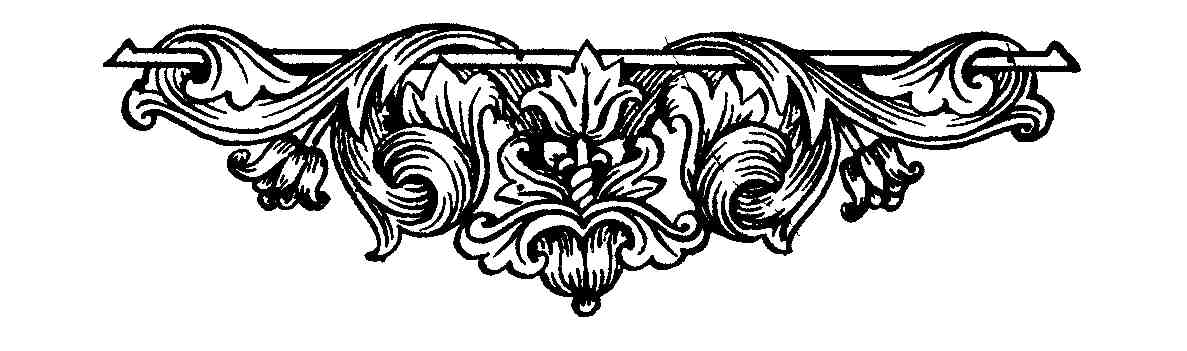 СодержаниеТема 1. Основные понятия о Катихизисе	 1Тема 2. О вере и знании	 1Тема 3. Пути богопознания	 2Тема 4. Понятие о Божественном Откровении, догматах и ереси	 2Тема 5. О Священном Предании	 3Тема 6. О Священном Писании. Ветхий Завет	 3Тема 7. Священные книги Нового Завета	 4Тема 8. Признаки того, что Священное Писание – истинное Слово Божие	 4Тема 9. О чтении Священного Писания	 5Тема 10. О формах Священного Предания	 5Тема 11. О происхождении Символа веры	 6Тема 12. О Никео-Цареградском Символе веры	 7Тема 13. О первом члене Символа веры	 7Тема 14. О свойствах Божиих	 8Тема 15. Апофатические свойства Божии	 8Тема 16. Катафатические свойства Божии	 9Тема 17. Догмат о Пресвятой Троице	 9Тема 18. О Боге Творце	10Тема 19. Творение вещественного мира	11Тема 20. О втором члене Символа веры	12Тема 21. О третьем члене Символа веры	13Тема 22. О последствиях первородного греха	14Тема 23. Приготовление к Боговоплощению	14Тема 24. Воплощение и вочеловечение	15Тема 25. О четвёртом члене Символа Веры. Спасение. Искупление	16Тема 26. О пятом члене Символа Веры	17Тема 27. О шестом члене Символа Веры	18Тема 28. О седьмом члене Символа Веры	18Тема 29. О восьмом члене Символа Веры	19Тема 30. О девятом члене Символа Веры	19Тема 31. О свойствах Церкви	20Тема 32. О святых и святынях	21Тема 33. О диптихе чести	22Тема 34. О десятом члене Символа Веры. Таинства	23Тема 35. О Крещении и о миропомазании	24Тема 36. О Евхаристии	25Тема 37. О других таинствах	26Тема 38. О одиннадцатом члене Символа Веры	27Тема 39. О двенадцатом члене Символа Веры	27Тема 40. Надежда и молитва	28Тема 41. О Молитве Господней	29Тема 42. Об учении блаженства	30Тема 43. Декалог (1 – 4 заповеди)	32Тема 44. Декалог (5 – 10 заповеди)	35Тема 45. Как использовать учение о вере и благочестии	37Саранск, 2011№ п/пНаименование ЦерквиИмя и титул Предстоятеля(на 2011 г.)1Константино-польскаяВарфоломей I – Всесвятейший Архиепископ Константинополя – Нового Рима и Вселенский Патриарх2Александрий-скаяФеодор II – Блаженнейший, Божественнейший и Святейший Отец и Пастыреначальник, Папа и Патриарх Великого Града Александрии, Ливии, Пентаполя, Эфиопии, всего Египта и всей Африки, Отец Отцов, Пастырь Пастырей, Архиерей Архиереев, Тринадцатый Апостол, Судия Вселенной3АнтиохийскаяИгнатий IV – Блаженнейший Патриарх Великой Антиохии, Сирии, Киликии, Иверии, Месопотамии и всего Востока4ИерусалимскаяФеофил III – Блаженнейший Патриарх Святого Града Иерусалима и всей Палестины5РусскаяКИРИЛЛ I – Святейший Патриарх Московский и всея Руси6ГрузинскаяИлия II – Святейший и Блаженнейший Католикос-Патриарх всей Грузии, Архиепископ Мцхетский и Тбилисский7СербскаяИриней – Святейший Патриарх Сербский, Архиепископ Печский, Митрополит Белградо-Карловацкий8РумынскаяДаниил – Блаженнейший Архиепископ Бухарестский, Митрополит Мунтенский и Добруджийский, Наместник Кесарии Каппадокийской и Патриарх всей Румынии9БолгарскаяМаксим – Святейший Патриарх Болгарский, Митрополит Софийский10КипрскаяХризостом – Блаженнейший Архиепископ Новой Юстинианы и всего Кипра11ЭлладскаяИероним – Блаженнейший Архиепископ Афинский и всея Эллады12АлбанскаяАнастасий – Блаженнейший Архиепископ Тиранский и всей Албании, Митрополит Тирано-Дуррас-Елвасанский13ПольскаяСавва – Блаженнейший Митрополит Варшавский и всей Польши14Чешская и СловацкаяХристофор – Блаженнейший Архиепископ Пражский, Митрополит Чешских земель и Словакии15АмериканскаяИона – Блаженнейший Архиепископ Вашингтонский, Митрополит всея Америки и Канады